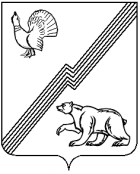 АДМИНИСТРАЦИЯ ГОРОДА ЮГОРСКАХанты-Мансийского автономного округа - ЮгрыПОСТАНОВЛЕНИЕОб утверждении проекта планировкии проекта межевания территории улицы Попова в городе ЮгорскеРуководствуясь статьей 42, 43 Градостроительного кодекса Российской Федерации, на основании результатов публичных слушаний, проходивших              с 30.11.2023 по 21.12.2023:1. Утвердить проект планировки и проект межевания территории улицы Попова в городе Югорске в составе:- положение о размещение линейных объектов (приложение 1);- чертежи планировки территории (приложение 2);- проект межевания территории (приложение 3);- чертежи межевания территории (приложение 4).2. Опубликовать постановление в официальном печатном издании города Югорска и разместить на официальном сайте органов местного самоуправления города Югорска.3. Настоящее постановление вступает в силу после его официального опубликования.4. Контроль за выполнением постановления возложить на заместителя главы города – директора Департамента муниципальной собственности                 и градостроительства администрации города Югорска Ю.В. Котелкину.Приложениек постановлению администрации города Югорскаот [Дата документа] № [Номер документа]1. Положение о размещение линейных объектов.Наименование, основные характеристики (категория, протяженность, проектная мощность, пропускная способность, грузонапряженность, интенсивность движения) и назначение планируемых для размещения линейных объектов, а также линейных объектов, подлежащих реконструкции в связи с изменением их местоположенияС учётом перспектив развития территории предусмотрены реконструкция и новое строительство:- улицы городского значения;- тротуар пешеходный;- водоотводного лотка, протяженностью 31 м;- закрытая ливневая канализация, протяженностью 150 м;- ликвидация водоотводных лотков, протяженностью 257м;- ликвидация водопропускной трубы, протяженностью 14м;- строительство воздушной линии электроснабжения 0,4 кВ (в границах рассматриваемой территории), протяженностью 1,4 км;- строительство воздушной линии электроснабжения 10 кВ (в границах рассматриваемой территории), протяженностью 0,14 км;- строительство кабельной линии электроснабжения 0,4 кВ (в границах рассматриваемой территории), протяженностью 0,43км;- строительство кабельной линии электроснабжения 10 кВ (в границах рассматриваемой территории), протяженностью 0,33 км;- строительство сетей водоснабжения (в границах рассматриваемой территории), протяженностью 0,47 км;- строительство сетей газоснабжения среднего давления (в границах рассматриваемой территории), протяженностью 0,31 км;- строительство сетей теплоснабжения (в границах рассматриваемой территории), общей протяженностью трассы 0,67 км.Характеристики улично-дорожной сети2. Перечень субъектов Российской Федерации, перечень муниципальных районов, городских округов в составе субъектов Российской Федерации, перечень поселений, населенных пунктов, внутригородских территорий городов федерального значения, на территориях которых устанавливаются зоны планируемого размещения линейных объектовХанты-Мансийский автономный округ - Югра, городской округ Югорск, город Югорск.3. Перечень координат характерных точек границ зон планируемого размещения линейных объектовЗона улично-дорожной сетиЗона рекреационного назначения4. Перечень координат характерных точек границ зон планируемого размещения линейных объектов, подлежащих реконструкции в связи с изменением их местоположенияГраницы зон планируемого размещения линейных объектов, подлежащих реконструкции в связи с изменением их местоположения отсутствуют, так как отсутствуют линейные объекты, подлежащие реконструкции.5. Предельные параметры разрешенного строительства, реконструкции объектов капитального строительства, входящих в состав линейных объектов в границах зон их планируемого размещенияОсновной целью проекта планировки является разработка рационального планировочного решения территории, определение территорий под строительство зданий и сооружений различного назначения и, в первую очередь, для строительства объектов федерального значения.Размеры формируемых земельных участков под новое строительство, техническое перевооружение и под обслуживание существующих и проектируемых зданий, сооружений устанавливаются с учетом градостроительных норм и правил, нормативных документов действовавших в период застройки указанных территорий.Объемно-планировочные и конструктивные решения разработаны                  на основе действующих нормативных документов, утвержденных Госстроем России. В принятых решениях учтены мероприятия по технике безопасности и противопожарные требования, предъявляемые к предприятиям, зданиям               и сооружениям (Федерального закона № 123-ФЗ «Технический регламент                  о требованиях пожарной безопасности»). Параметры разрешенного строительства, реконструкции объектов капитального строительства не регламентированы.6. Информация о необходимости осуществления мероприятий по защите сохраняемых объектов капитального строительства (здание, строение, сооружение, объекты, строительство которых не завершено), существующих и строящихся на момент подготовки проекта планировки территории, а также объектов капитального строительства, планируемых к строительству в соответствии с ранее утвержденной документацией по планировке территории, от возможного негативного воздействия в связи с размещением линейных объектовМероприятием по защите сохраняемых ОКС (зданий, строений, сооружений, объектов, строительство которых не завершено), существующих и строящихся на момент подготовки проекта планировки территории, а также ОКС, планируемых к строительству, является соблюдение действующих норм и правил, установленных нормативными документами.Территория разработки проекта планировки входят в границы ранее разработанной и утвержденной документации по планировке территории:- Проект планировки территории 12 микрорайона, утвержденного постановлением администрации города Югорска от 24.11.2014 № 6387                    (с учетом внесения изменений, утвержденных постановлением администрации города Югорска Ханты-Мансийского автономного округа –Югры от 27.08.2020 № 1192).- Проект планировки территории 8 микрорайона, утвержденный постановлением администрации города Югорска Ханты-Мансийского автономного округа – Югры от 07.07.2020 № 894;- Проект планировки территории 11 микрорайона, утвержденный постановлением администрации города Югорска Ханты-Мансийского автономного округа – Югры от 07.04.2020 № 526;7. Информация о необходимости осуществления мероприятий по сохранению объектов культурного наследия от возможного негативного воздействия в связи с размещением линейных объектов.В соответствии с заключением № 23-5613 от 26.10.2023 года                          от Службы государственной охраны объектов культурного наследия Ханты-Мансийского автономного округа – Югры, на территории испрашиваемого земельного участка объекты культурного наследия, включенные в Единый государственный реестр объектов культурного наследия (памятников истории и культуры) народов Российской Федерации, отсутствуют.В соответствии с письмом № 12-Исх-27984 от 29.09.2023                               от Департамента недропользования и природных ресурсов Ханты-Мансийского автономного округа – Югры (Департамент недропользования                 и природных ресурсов Югры), в данных государственного кадастра особо охраняемых природных территорий регионального и местного значения Ханты-Мансийского автономного округа – Югры (далее – автономный округ) в границах размещения объекта «Улица Попова» (далее – Объект) действующие особо охраняемые природные территории регионального и местного значения, категории которых установлены п. 2 ст. 2 Федерального закона от 14.03.1995 № 33-ФЗ «Об особо охраняемых природных территориях», ст. 2 Закона автономного округа от 29.03.2018 № 34-оз                    «О регулировании отдельных отношений в области организации, охраны                  и использования особо охраняемых природных территорий регионального значения в Ханты-Мансийском автономном округе – Югре», а также их охранные зоны отсутствуют.Особо охраняемые природные территории, их охранные зоны, предлагаемые для создания и расширения в автономном округе, перечень которых закреплен в п. 4.1 постановления Правительства автономного округа от 12.07.2013 № 245-п «О концепции развития и функционирования системы особо охраняемых природных территорий Ханты-Мансийского автономного округа – Югры на период до 2030 года», в границах размещения Объекта отсутствуют.8. Информация о необходимости осуществления мероприятий по охране окружающей средыВ процессе производства работ необходимо учесть:- мероприятия по уменьшению выбросов загрязняющих веществ в атмосферу;- мероприятия по защите от шума;- мероприятия по охране и использованию почвенного слоя;- мероприятия по охране поверхностных и подземных вод                                от истощения и загрязнения;- мероприятия по охране окружающей среды от негативного воздействия отходов;- мероприятия,  направленные  на  предотвращение  или  минимизацию  негативного воздействия на почву, растительность, животный мир.9. Информация о необходимости осуществления мероприятий                    по защите территории от чрезвычайных ситуаций природного и техногенного характера, в том числе по обеспечению пожарной безопасности и гражданской оборонеЧС природного характера.ЧС природного характера – это обстановка на определенной территории или акватории, сложившаяся в результате возникновения источника природной чрезвычайной ситуации, который может повлечь или повлек за собой человеческие жертвы, ущерб здоровью и окружающей природной среде, значительные материальные потери и нарушение условий жизнедеятельности людей.1) Подтопление. Высокое стояние уровня грунтовых вод повышает риск возникновения ЧС, связанных с подтоплением. Территория проектирования подвержена подтоплению в следствии весеннего таяния снега, а так же интенсивных осадков в виде дождя.С целью предотвращения риска возникновения ЧС, связанных с подтоплением, проектом рекомендуются следующие мероприятия:- выбор трассы автомобильной дороги осуществлять по участкам местности, где указанные риски минимальны;- поперечный уклон проезжей части и обочин автомобильной дороги должен обеспечивать сток поверхностных вод;- проведение систематических работ по обеспечению беспрепятственного пропуска воды по водоотводным сооружениям с заблаговременной регулярной прочисткой боковых водоотводных канав,                   с вырубкой кустарника, скашиванием травы, удалением камней и других предметов;- для консервации водопропускных труб в зимний период необходимо осуществлять подготовку щитов, закрывающих отверстия труб, чтобы                   не допустить забивание их снегом при метелях и последующего обледенения;- очищение от снега боковых канав автогрейдерами по всему их сечению;- строительство дождевой канализации (при проектировании дороги                  в жилой застройке);- поперечный уклон проезжей части и обочин автомобильной дороги должен обеспечивать сток поверхностных вод;- агролесомелиорация.2) Сильный снегопад, гололедные явления, сильный мороз. Основные последствия данных явлений – нарушения работы транспорта с долговременной остановкой движения. Для предотвращения негативных воздействий необходимо предусмотреть защиту участков автомобильных дорог от снежных заносов, предупреждения образования на покрытии снежной корки и гололёда, обеспечения уборки снежно-ледяных отложений и ликвидации зимней скользкости дорожных покрытий с применением противогололёдных материалов. Допустимо также введение временных ограничений движения              в целях обеспечения безопасности движения опасных природных явлениях или угрозе их возникновения, при аварийных ситуациях на дорогах, при проведении дорожных и аварийно-восстановительных работ.Мероприятия:- удалять на полную ширину земляного полотна выпадающего и приносимого к дороге снега;- зимнюю скользкость ликвидировать на ширину проезжей части и краевых укрепительных полос;- в целях повышения коэффициента сцепления колеса с покрытием необходимо использовать фрикционные материалы (песко-соляная смесь).3) Сейсмичность. Согласно СП 14.13330.2018. «Строительство в сейсмических районах. СНиП II-7-81*» (далее также - СП 14.13330.2018) фоновая сейсмичность территории городского округа составляет 6-7 баллов.Строительство на территориях с сейсмичностью более 7 баллов осуществляется в соответствии с требованиями, закрепленными в                          СП 14.13330.2018.ЧС антропогенного характера.ЧС антропогенного характера - состояние, при котором в результате возникновения источника техногенной чрезвычайной ситуации на объекте, определенной территории или акватории нарушаются нормальные условия жизни и деятельности людей, возникает угроза их жизни и здоровью, наносится ущерб имуществу населения, народному хозяйству и окружающей природной среде.Серьезную опасность представляют аварии с автомобилями, перевозящими аварийно химически опасные вещества (АХОВ), легковоспламеняющиеся жидкости (бензин, керосин и другие). Аварии с данными автомобилями могут привести к разливу АХОВ, образованию зон химического заражения и поражению людей попавших в такую зону. Авария автомобиля перевозящего горючее может привести к взрыву перевозимого вещества, образованию очага пожара, травмированию, ожогам и гибели людей, попавшим в зону поражения. Основные поражающие факторы при аварии на транспорте - токсическое поражение АХОВ (аммиак, хлор); тепловое излучение при воспламенении разлитого топлива; воздушная ударная волна при взрыве топливно-воздушной смеси, образовавшейся при разливе топлива.Мероприятия- повышение персональной дисциплины участников дорожного движения;- своевременная реконструкция дорожного полотна;- выполнение работ по устранению повреждений в виде выбоин, трещин, отдельных волн, бугров и наплывов, обломов и неровностей кромок- соблюдение минимальных расстояний до запретных (опасных) зон                 и районов при взрывоопасных, пожароопасных и иных производственных объектах, а также до охранных зон объектов, расположенных рядом с проектируемой автомобильной дорогой;- создание пространства, позволяющего избежать или снизить тяжесть последствия дорожно-транспортных происшествий. Обеспечение пожарной безопасности.Общие правовые, экономические и социальные основы обеспечения пожарной безопасности в Российской Федерации определяет Федеральный закон от 21.12.1994 № 69-ФЗ «О пожарной безопасности». Подлежит применению Постановление Правительства Российской Федерации                         от 16.09.2020 № 1479 «Об утверждении Правил противопожарного режима                в Российской Федерации», а также иные нормативные правовые акты. Обеспечение пожарной безопасности достигается путем применения системы пожарной безопасности, под которой понимается совокупность сил и средств, а также мер правового, организационного, экономического, социального и научно-технического характера, направленных на борьбу с пожарами. Основные функции системы обеспечения пожарной безопасности на линейном объекте, следующие:- создание пожарной охраны и организация её деятельности;- разработка и осуществление мер пожарной безопасности;- реализация прав, обязанностей и ответственности в области пожарной безопасности на объекте;- научно-техническое обеспечение пожарной безопасности;- информационное обеспечение в области пожарной безопасности;- выполнение работ в области пожарной безопасности;- тушение пожаров и проведение аварийно-спасательных работ;- учет пожаров и их последствий;- установление особого противопожарного режима.На объекте проектирования необходимо осуществить разработку схемы оповещения и вызова службы пожарной охраны на случай нештатных ситуаций.Гражданская оборона.Линейный объект расположен на ограниченном участке открытой местности. В целях обеспечения антитеррористической защищенности объекта проектирования на отводимой территории необходимо предусмотреть следующие мероприятия:разработать Памятку «Порядок действий при угрозе совершения террористического акта»;разработать порядок взаимодействия при обнаружении признаков террористической угрозы;разработать мероприятия для своевременного оповещения работающих в целях их безопасной, беспрепятственной и своевременной эвакуации;усиление наблюдения и контроля за состоянием автомобильных дорог при возникновении угрозы теракта;разработка возможных схем объезда опасных участков;заключение соглашения по взаимодействию с органами ГИБДД МВД России по вопросам обеспечения регулирования автомобильного движения при возникновении угрозы;определение порядка использования запасов материальных средств, обеспечивающих функционирование автомобильных дорог при возникновении угрозы и при проведении ремонтно-восстановительных работ.Проектируемый объект не относится к категории по гражданской обороне. Другие категорированные по ГО объекты, расположенные вблизи него, отсутствуют. Как в мирное, так и в военное время постоянное присутствие обслуживающего персонала на проектируемом объекте не предусматривается.Приложение 2к постановлению администрации города Югорскаот [Дата документа] № [Номер документа]Чертежи проекта планировки территорииЧертеж границ зон планируемого размещения линейных объектов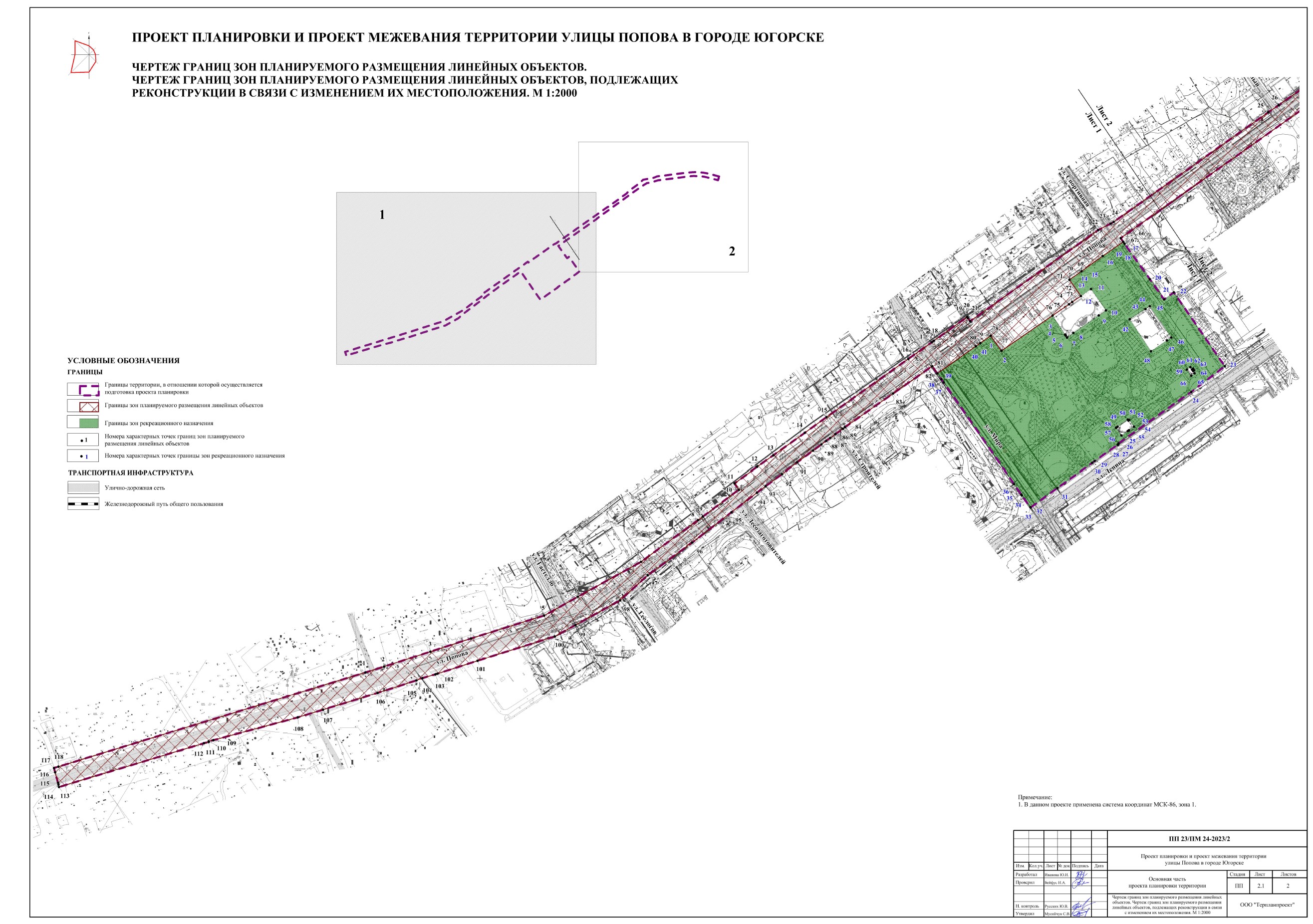 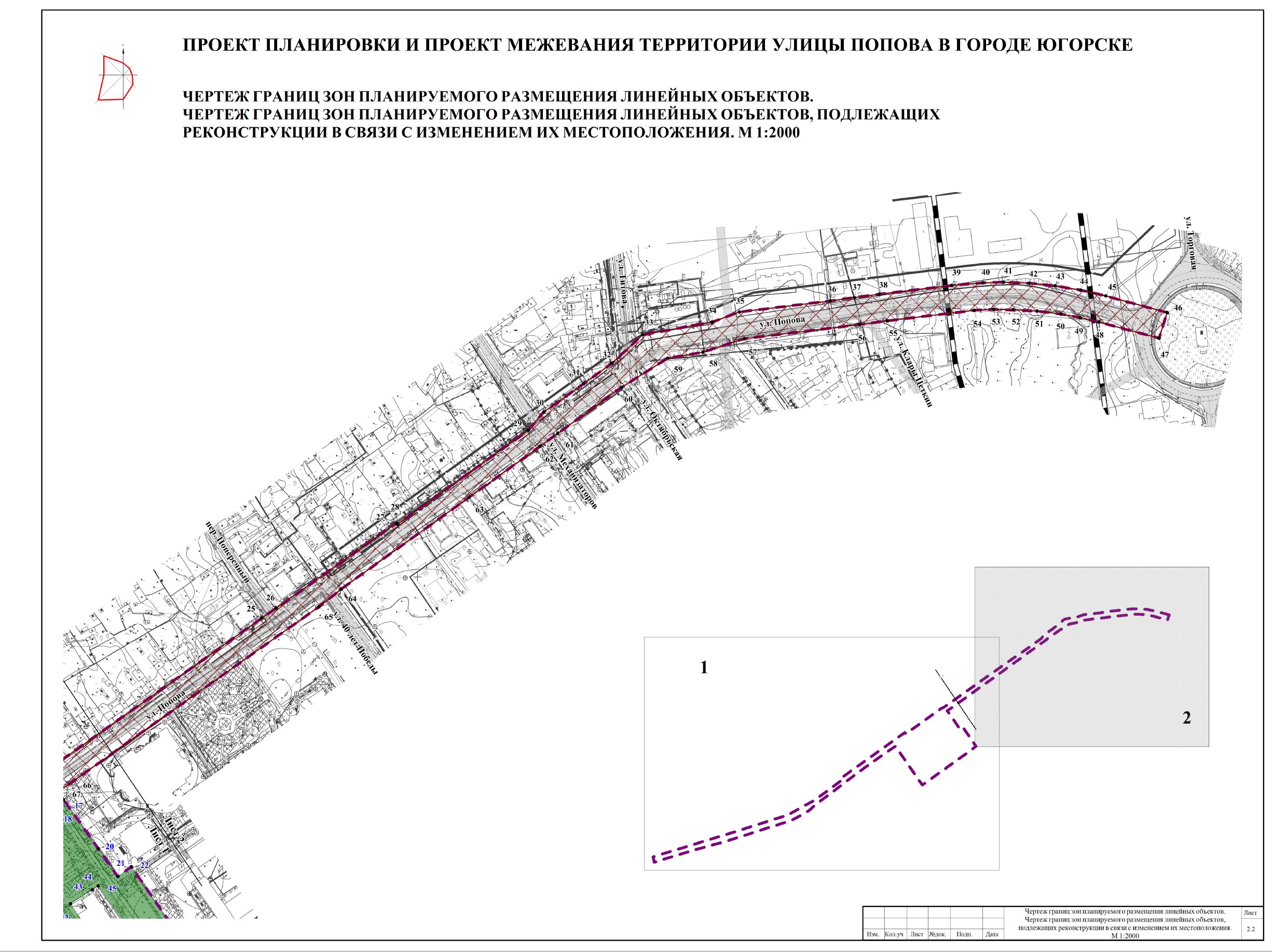 Чертеж красных линий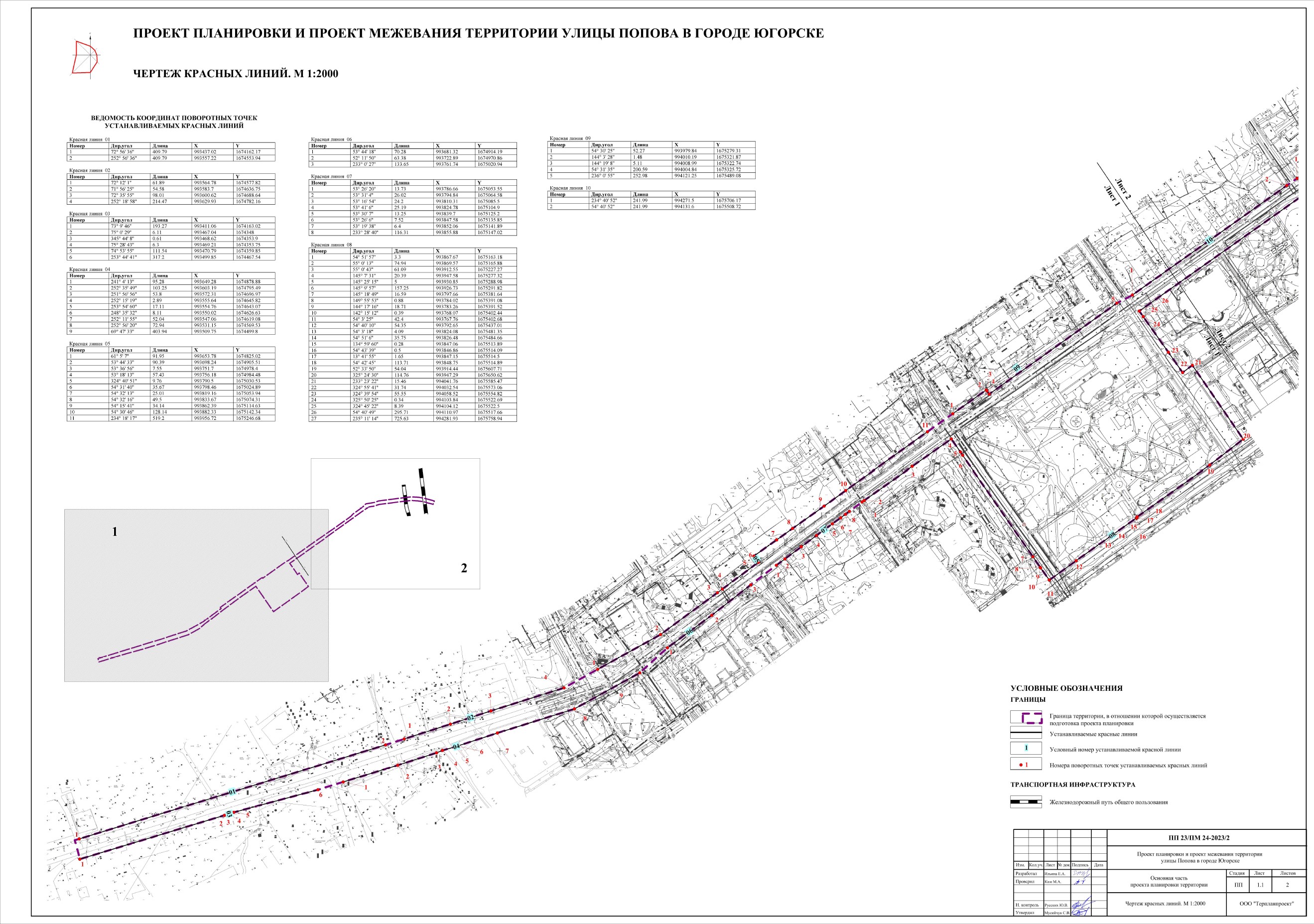 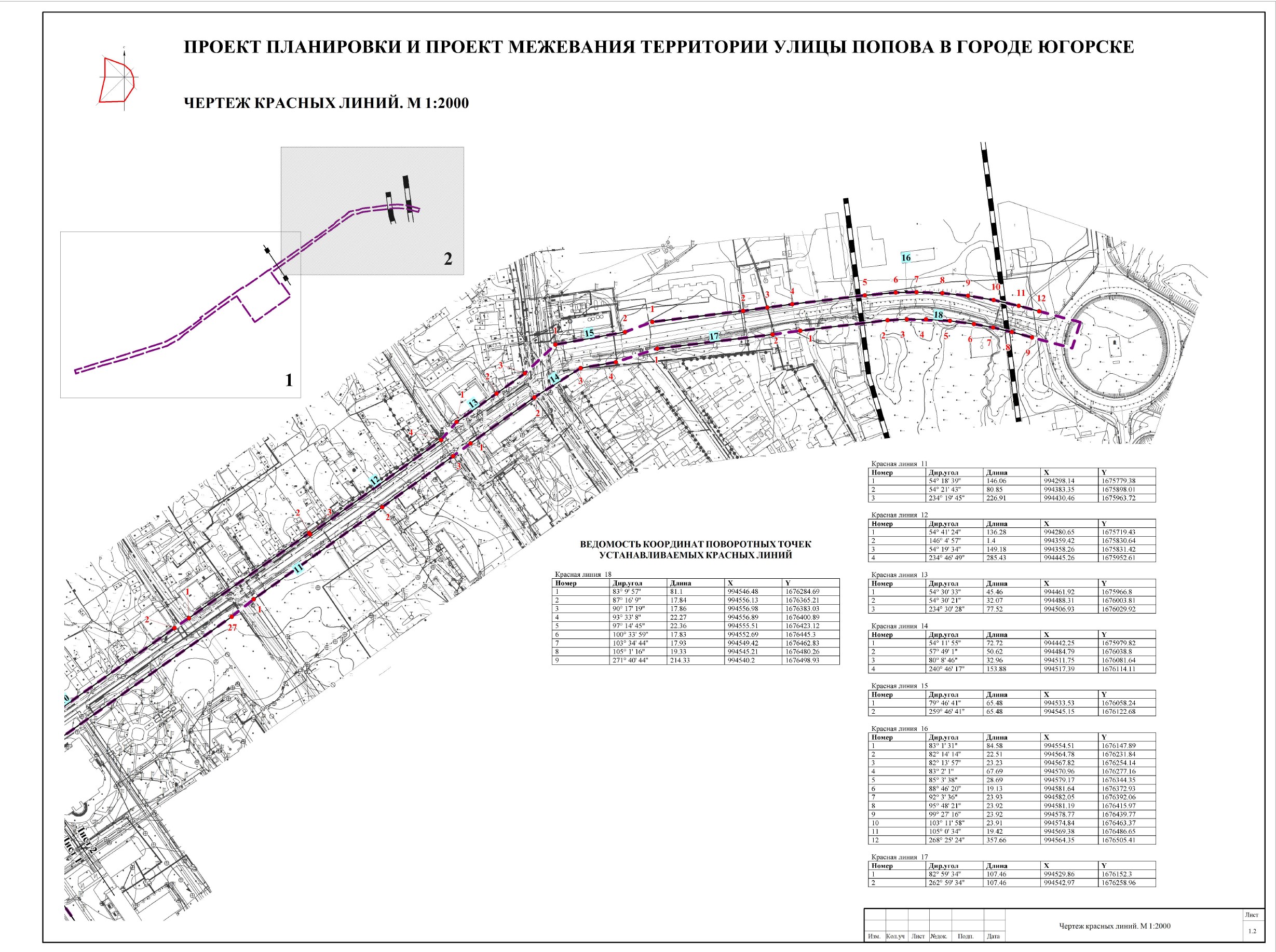 Приложение к чертежу красных линийВедомость координат поворотных точек устанавливаемых красных линийКрасная линия 01Красная линия 02Красная линия 03Красная линия 04Красная линия 05Красная линия 06Красная линия 07Красная линия 08Красная линия 09Красная линия 10Красная линия 11Красная линия 12Красная линия 13Красная линия 14Красная линия 15Красная линия 16Красная линия 17Приложение 3к постановлению администрации города Югорскаот [Дата документа] № [Номер документа]Проект межевания территории.Перечень образуемых земельных участков    Таблица 1Для реализации проектных решений рекомендовано: 1. Внесение изменений в Правила землепользования и застройки города Югорска, утвержденные Постановлением администрации города Югорска от 07.06.2022 № 1178-п. 2. Снятие с кадастрового учёта земельных участков с кадастровыми номерами 86:22:0001002:151, 86:22:0001003:66, 86:22:0001003:53, входящих в состав единого землепользования 86:22:0000000:49 (дата присвоения кадастрового номера: 17.10.2007), видом разрешенного использования: «для строительства наружных сетей электроснабжения к административному зданию ООО «Тюментрансгаз» (блоки А, Б, В, Г)». Сведения о зарегистрированных правах на земельный участок, отсутствуют. Объект недвижимости единое землепользование               с кадастровым номером 86:22:0000000:49 снят с кадастрового учета 24.12.2018.3. Снятие с кадастрового учёта земельного участка с кадастровым номером 86:22:0004003:1795 (дата присвоения кадастрового номера: 06.02.2019), видом разрешенного использования: «коммунальное обслуживание». Сведения о зарегистрированных правах на земельный участок, отсутствуют.4. Снятие с кадастрового учёта земельных участков с кадастровыми номерами 86:22:0005002:27, 86:22:0005001:217, входящих в состав единого землепользования 86:22:0000000:50 (дата присвоения кадастрового номера: 18.10.2007), видом разрешенного использования: «для строительства наружных сетей водоснабжения к административному зданию ООО «Тюментрансгаз» (блоки А, Б, В, Г)». Сведения о зарегистрированных правах                        на земельный участок, отсутствуют.5. Снятие с кадастрового учёта земельного участка с кадастровым номером 86:22:0002002:284, входящего в состав единого землепользования 86:22:0000000:58 (дата присвоения кадастрового номера: 17.10.2007), видом разрешенного использования «для строительства наружных сетей электроснабжения к зданию проектно-конструкторского отдела (блок Д) административного комплекса ООО «Тюментрансгаз». Сведения о зарегистрированных правах на земельный участок, отсутствуют. Объект недвижимости единое землепользование с кадастровым номером 86:22:0000000:58 снят                 с кадастрового учета 14.12.2018.6. Снятие с кадастрового учёта земельного участка с кадастровым номером 86:22:0005002:2581 (дата присвоения кадастрового номера: 08.08.2018), видом разрешенного использования: «коммунальное обслуживание». Сведения о зарегистрированных правах на земельный участок, отсутствуют.1.1. Целевое назначение лесов, вид (виды) разрешенного использования лесного участка, количественные и качественные характеристики лесного участка, сведения о нахождении лесного участка в границах особо защитных участков лесов (в случае, если подготовка проекта межевания территории осуществляется в целях определения местоположения границ образуемых                 и (или) изменяемых лесных участков).Раздел «целевое назначение лесов, вид (виды) разрешенного использования лесного участка, количественные и качественные характеристики лесного участка, сведения о нахождении лесного участка в границах особо защитных участков лесов» не разрабатывался, так как разработка проекта межевания территории ведется на землях населенных пунктов.  Определение местоположения границ образуемых и (или) изменяемых лесных участков не требуется.1.2. Условные номера образуемых земельных участков, кадастровые номера или иные ранее присвоенные государственные учетные номера существующих земельных участков, в отношении которых предполагаются их резервирование и (или) изъятие для государственных или муниципальных нужд, их адреса или описание местоположения, перечень и адреса расположенных на таких земельных участках объектов недвижимого имущества (при наличии сведений о них в Едином государственном реестре недвижимости)На основании ст. 49 Земельного Кодекса РФ в случае, если для строительства линейного объекта федерального, регионального или местного значения (в том числе инженерных сетей и коммуникаций, а также автомобильных дорог) требуются земельные участки и (или) расположенные на объекты недвижимости, в отношении таких земельных участков осуществляется изъятие для государственных или муниципальных нужд. Категория улицы Попова принята, согласно Перечню автомобильных дорог местного значения общего пользования города Югорска, утвержденного постановлением администрации города Югорска                              от 01.07.2010 № 1185 (в действующей редакции):– улицы общегородского значения.  В связи с чем по границе зоны размещения линейного объекта (являющейся территорией общего пользования) предусмотрено установление красных линий. Перечень и сведения о площади образуемых земельных участков,                     в отношении которых предполагается изъятие для государственных или муниципальных нужд, включены в текстовую часть проекта межевания территории (п. 35 Постановление Правительства РФ от 12.05.2017 № 564  «Об утверждении Положения о составе и содержании документации по планировке территории, предусматривающей размещение одного или нескольких линейных объектов» (далее – Постановление)). Границы образуемых земельных участков, в отношении которых предполагается изъятие, отображаются на чертеже межевания территории               (п. 34 Постановления).Правообладателю земельного участка, изымаемого для государственных нужд, предоставляется возмещение. При определении размера возмещения учитывается рыночная стоимость земельного участка, право собственности, на который подлежит прекращению, или рыночная стоимость иных прав на земельный участок, подлежащих прекращению,                           и убытки, причинённые изъятием такого земельного участка, в том числе упущенная выгода. В случае, если одновременно с изъятием земельного участка для государственных нужд осуществляется изъятие расположенных на таком земельном участке и принадлежащих правообладателю данного земельного участка объектов недвижимого имущества, в возмещение за изымаемое имущество включается рыночная стоимость объектов недвижимого имущества, право собственности на которые подлежит прекращению, или рыночная стоимость иных прав на объекты недвижимого имущества подлежащих прекращению. Сроки, размер возмещения и другие условия, на которых осуществляется изъятие земельного участка для государственных или муниципальных нужд, определяются соглашением об изъятии земельного участка и расположенных на нём объектов недвижимости. В случае отказа правообладателей изымаемых земельных участков                    от заключения соглашения об изъятии таких земельных участков, изъятие осуществляется в судебном порядке. В зоне планируемого размещения линейного объекта расположены земельные участки, находящиеся в частной собственности. Земельные участки будут отнесены к территориям общего пользования. Условные номера образуемых земельных участков, кадастровые номера существующих земельных участков, в отношении которых предполагается резервирование и (или) изъятие для государственных или муниципальных нужд, описание местоположения представлены в таблице 2.Перечень и сведения о земельных участках, подлежащих изъятию для государственных или муниципальных нужд Таблица 21.3. Перечень кадастровых номеров существующих земельных участков, на которых линейный объект может быть размещен на условиях сервитута, публичного сервитута, их адреса или описание местоположения, перечень и адреса расположенных на таких земельных участках объектов недвижимого имущества (при наличии сведений о них в Едином государственном реестре недвижимости)Проектом межевания территории не предусматривается размещение линейного объекта в границах существующих земельных участков на условиях сервитута, публичного сервитута.2. Сведения об отнесении (не отнесении) образуемых земельных участков к территории общего пользованияПроектом межевания территории предусматривается образование земельных участков, которые после образования будут отнесены к территориям общего пользования. Смотреть таблицу 1.3. Перечень координат характерных точек образуемых земельных участков1 этап Образуемый земельный участок с условным номером :ЗУ01Образуемый земельный участок с условным номером :ЗУ02Образуемый земельный участок с условным номером :ЗУ03Образуемый земельный участок с условным номером :ЗУ04Образуемый земельный участок с условным номером :ЗУ05Образуемый земельный участок с условным номером :ЗУ06Образуемый земельный участок с условным номером :ЗУ07Образуемый земельный участок с условным номером :ЗУ08Образуемый земельный участок с условным номером :ЗУ09Образуемый земельный участок с условным номером :ЗУ10Образуемый земельный участок с условным номером :ЗУ11Образуемый земельный участок с условным номером :ЗУ12Образуемый земельный участок с условным номером :ЗУ13Образуемый земельный участок с условным номером :ЗУ14Образуемый земельный участок с условным номером :ЗУ15Образуемый земельный участок с условным номером :ЗУ16Образуемый земельный участок с условным номером :ЗУ17Образуемый земельный участок с условным номером :ЗУ18Образуемый земельный участок с условным номером :ЗУ19Образуемый земельный участок с условным номером :ЗУ202 этапОбразуемый земельный участок с условным номером :ЗУ213 этапОбразуемый земельный участок с условным номером :ЗУ22Образуемый земельный участок с условным номером :ЗУ234. Сведения о границах территории, применительно к которой осуществляется подготовка проекта межевания, содержащие перечень координатных точек таких границ в системе координат, используемой                  для ведения Единого государственного реестра недвижимости, применительно к которой осуществляется подготовка проекта межевания, определяются в соответствии с требованиями к точности определения координат характерных точек границ, установленных в соответствии с Градостроительным кодексом Российской Федерации для территориальных зон Система координат  МСК 86 зона 15. Вид разрешенного использования образуемых земельных участков, предназначенных для размещения линейных объектов и объектов капитального строительства, проектируемых в составе линейного объекта,                а также существующих земельных участков, занятых линейными объектами капитального строительства, входящих в состав линейных объектов, в соответствии с проектом панировки территорииВиды разрешенного использования образуемых земельных участков определены в соответствии с Правилами землепользования и застройки города Югорска (утвержденные Постановлением администрации города Югорска от 07.06.2022 № 1178-п).Таблица 3Приложение 4к постановлению администрации города Югорскаот [Дата документа] № [Номер документа]Чертежи межевания территории 1 этап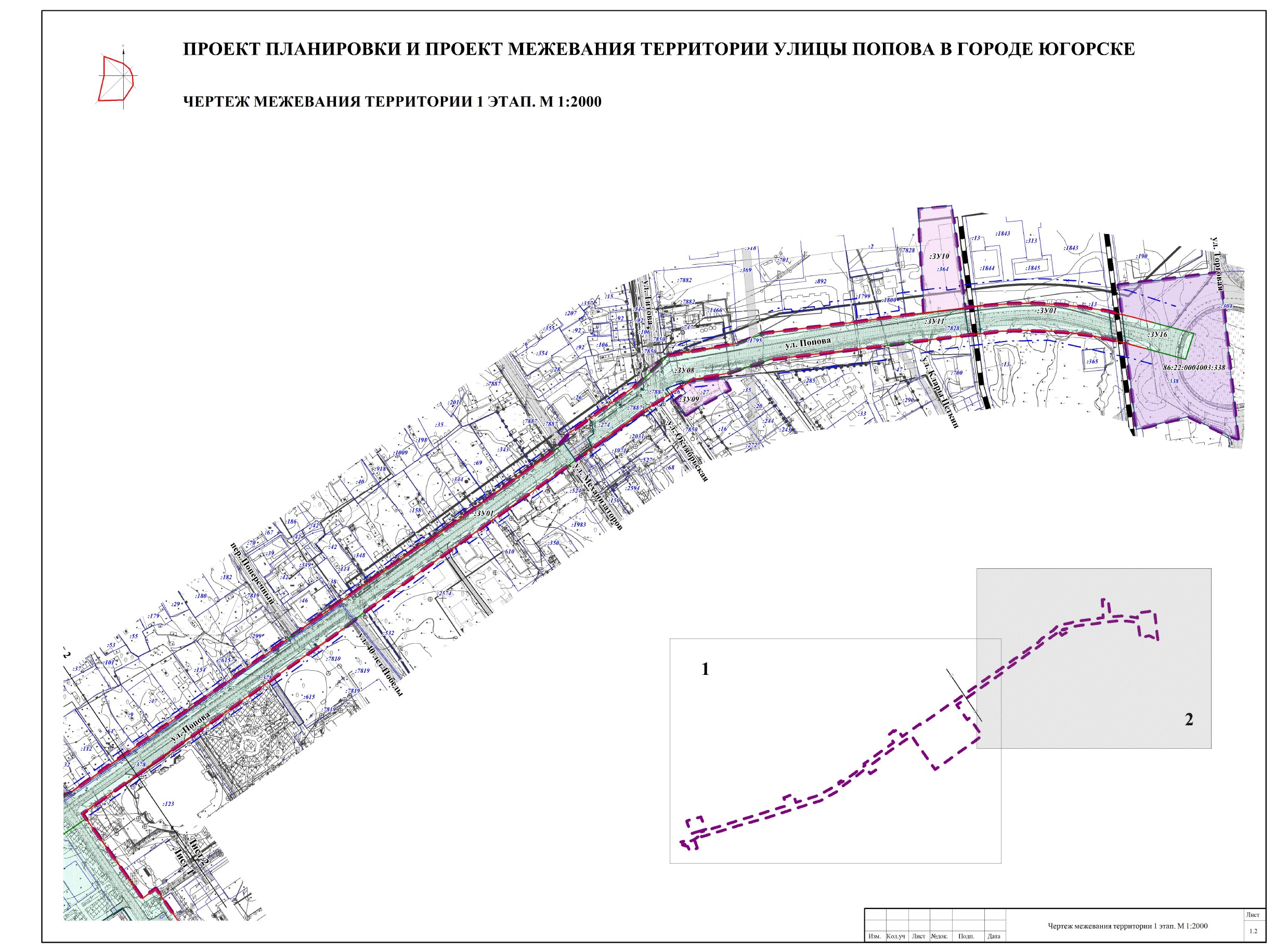 2 этап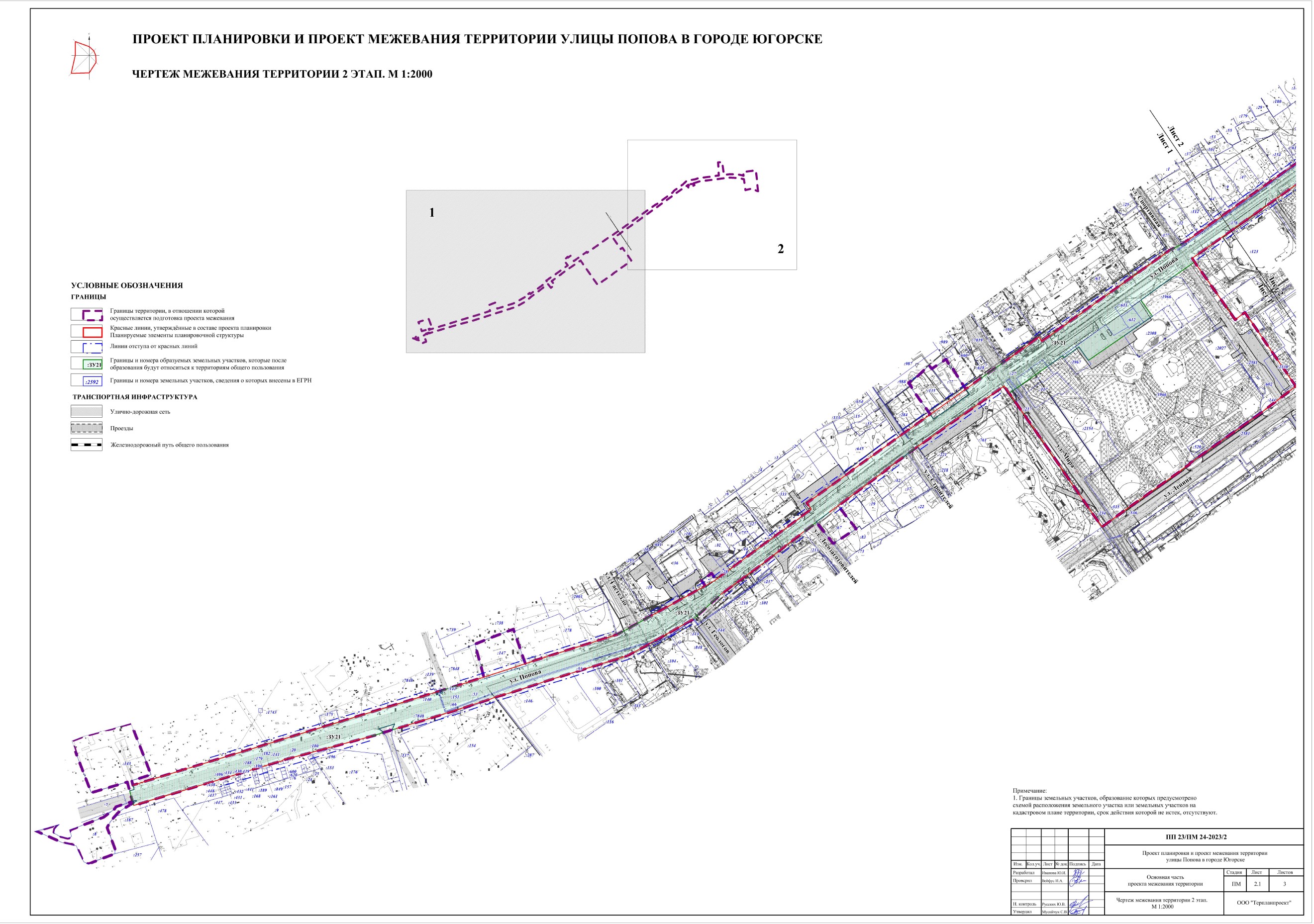 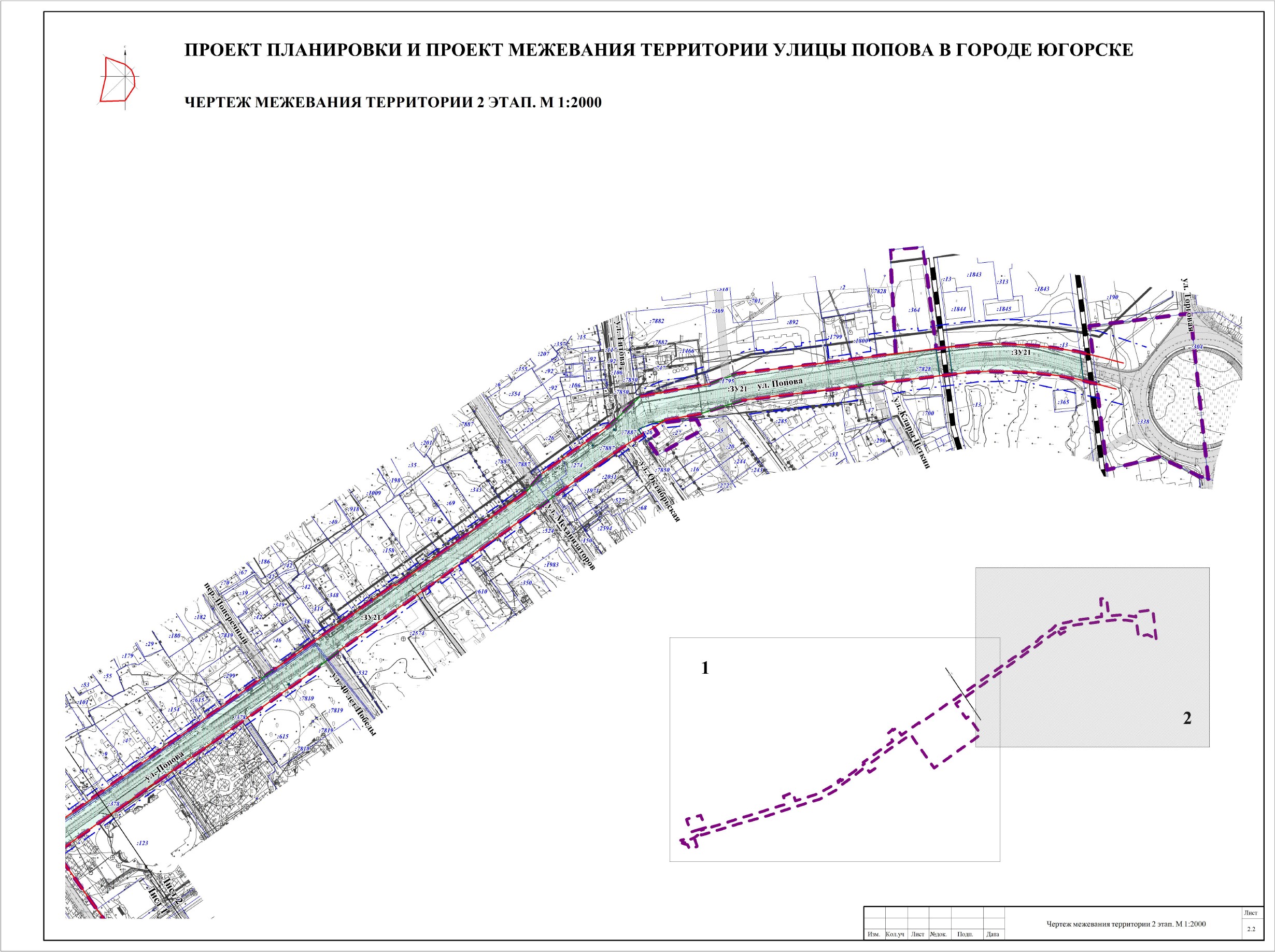 3 этап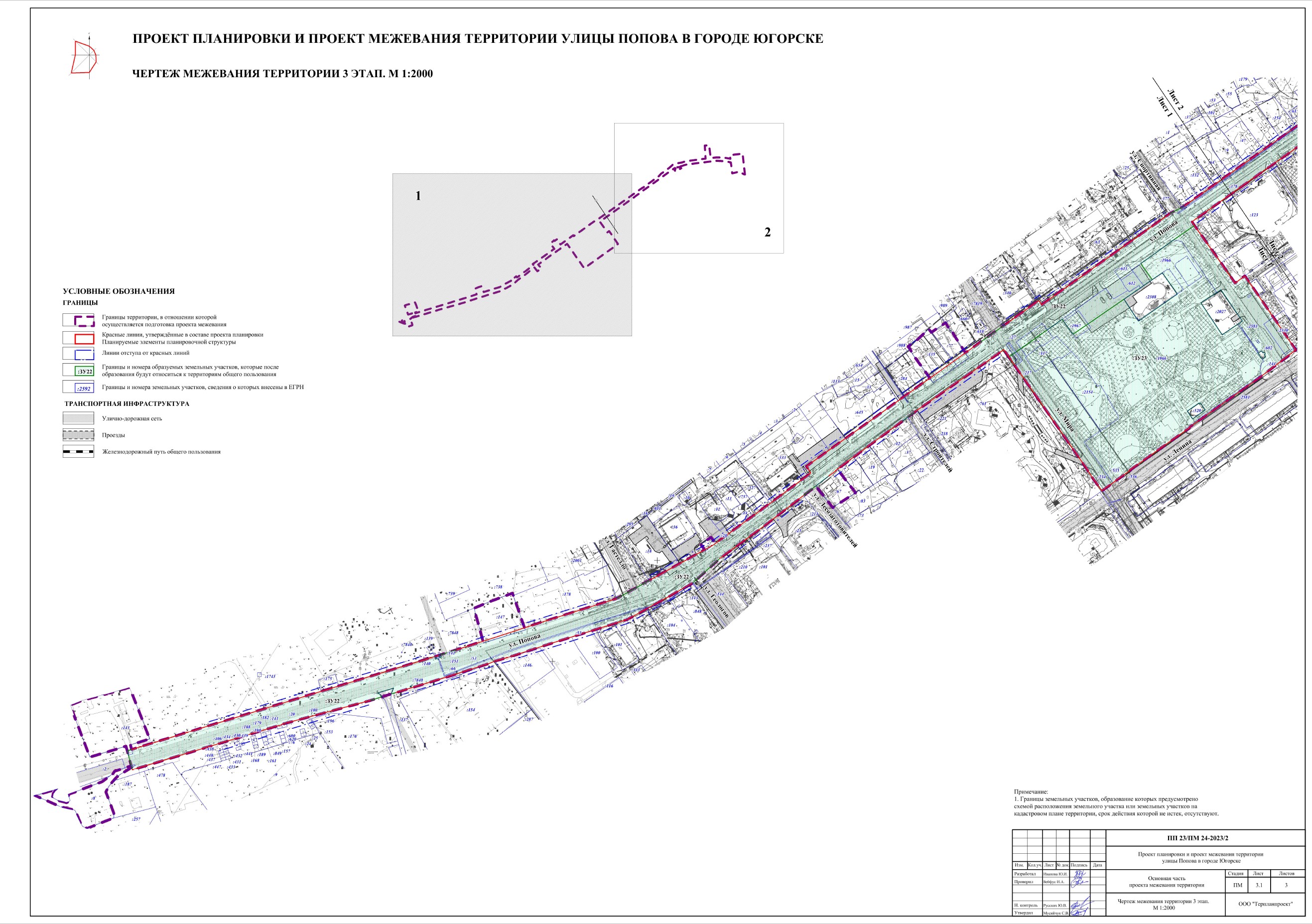 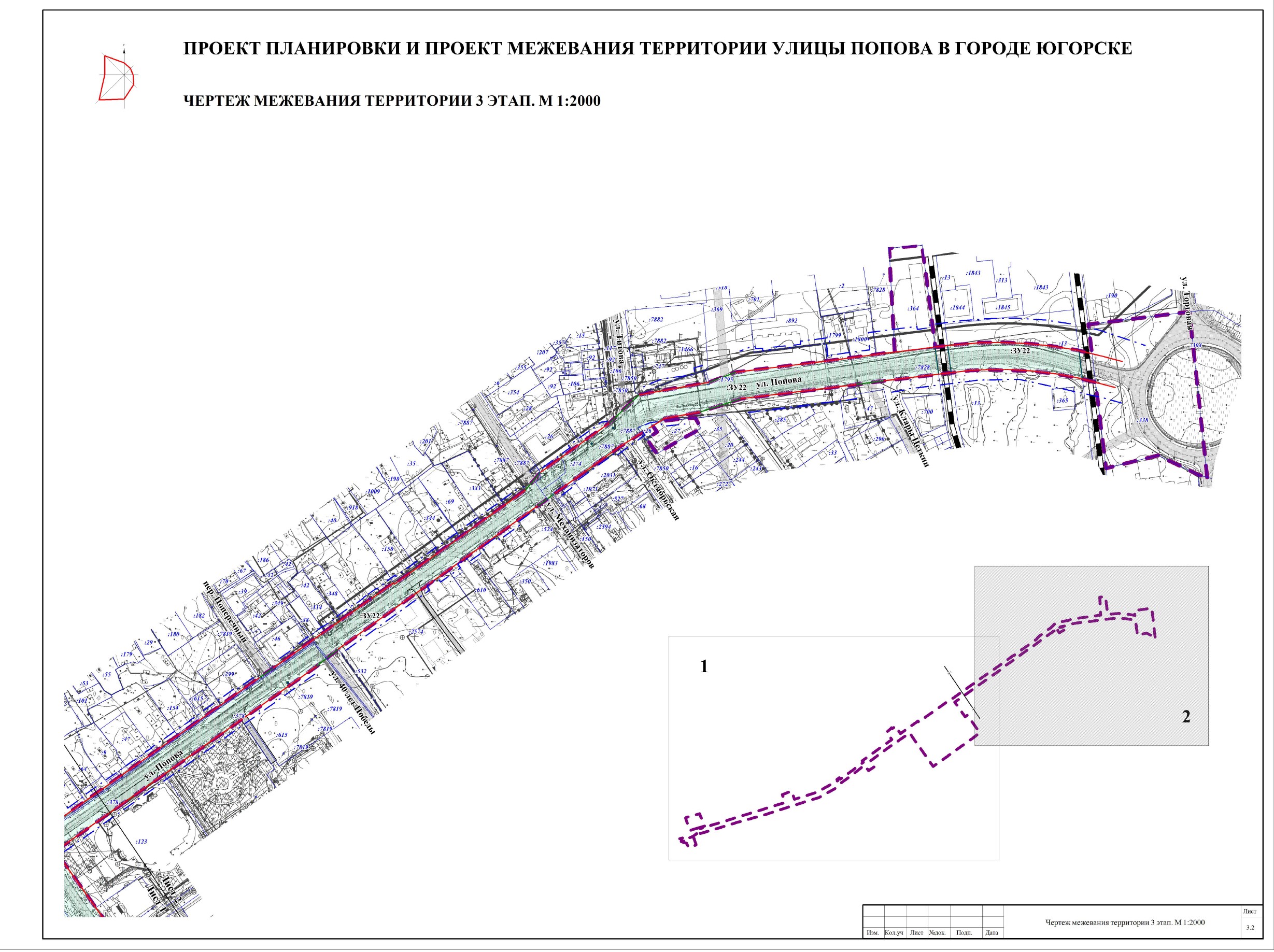 от [Дата документа]№ [Номер документа]Глава города Югорска          ДОКУМЕНТ ПОДПИСАН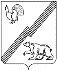             ЭЛЕКТРОННОЙ ПОДПИСЬЮСертификат  [Номер сертификата 1]Владелец [Владелец сертификата 1]Действителен с [ДатаС 1] по [ДатаПо 1]А.Ю. ХарловНаименование параметра ОГЗШирина улично-дорожного коридора в красных линиях, м18,0 – 30,0Протяженность дорожного полотна, м2681,22Общее количество полос движения2, 4Количество полос в одном направлении1, 2Ширина полос дорожного полотна в одном направлении, м3,5 и 3,25Площадь покрытия дорожного полотна, м228406,10 Тип покрытия дорожного полотнаКапитальный усовершенствованныйКоличество карманов для остановки общественного пассажирского транспорта, в том числе:- сохраняемых- реконструируемых- проектируемых-52Ширина пешеходного тротуара, м1,50,  2,25Площадь покрытия тротуарной части, м211141,4Протяженность тротуара, м4714,1Количество велосипедных дорожек-Номер точкиXYДирекционный уголДлина1993557,221674553,9472° 25' 59''25,052993564,781674577,8272° 12' 1''61,893993583,701674636,7571° 56' 25''54,584993600,621674688,6472° 35' 55''98,015993629,931674782,1660° 54' 20''49,056993653,781674825,0261° 5' 7''91,957993698,241674905,5153° 44' 33''90,398993751,701674978,4053° 36' 56''7,559993756,181674984,4853° 18' 13''57,4310993790,501675030,53324° 40' 51''9,7611993798,461675024,8954° 31' 40''35,6712993819,161675053,9454° 32' 13''25,0113993833,671675074,3154° 32' 16''49,514993862,391675114,6354° 15' 41''34,1415993882,331675142,3454° 30' 46''128,1416993956,721675246,6854° 41' 44''36,8217993978,001675276,7354° 30' 16''3,1718993979,841675279,3154° 30' 25''52,2719994010,191675321,87144° 3' 28''1,4820994008,991675322,74144° 19' 8''5,1121994004,841675325,7254° 31' 35''200,5922994121,251675489,0862° 47' 43''18,0223994129,491675505,1159° 41' 39''4,1824994131,601675508,7254° 40' 52''241,9925994271,501675706,1755° 23' 33''16,1126994280,651675719,4354° 41' 24''136,2827994359,421675830,64146° 4' 57''1,428994358,261675831,4254° 19' 34''149,1829994445,261675952,6140° 25' 21''21,8830994461,921675966,8054° 30' 33''45,4631994488,311676003,8154° 30' 21''32,0732994506,931676029,9246° 47' 38''38,8533994533,531676058,2479° 46' 41''65,4834994545,151676122,6869° 37' 52''26,8935994554,511676147,8983° 1' 31''84,5836994564,781676231,8482° 14' 14''22,5137994567,821676254,1482° 13' 57''23,2338994570,961676277,1683° 2' 1''67,6939994579,171676344,3585° 3' 38''28,6940994581,641676372,9388° 46' 20''19,1341994582,051676392,0692° 3' 36''23,9342994581,191676415,9795° 48' 21''23,9243994578,771676439,7799° 27' 16''23,9244994574,841676463,37103° 11' 58''23,9145994569,381676486,65105° 0' 24''58,8646994554,141676543,50197° 33' 7''25,0447994530,271676535,95285° 1' 2''57,6648994545,211676480,26283° 34' 44''17,9349994549,421676462,83280° 33' 59''17,8350994552,691676445,30277° 14' 45''22,3651994555,511676423,12273° 33' 8''22,2752994556,891676400,89270° 17' 19''17,8653994556,981676383,03267° 16' 9''17,8454994556,131676365,21263° 9' 57''81,155994546,481676284,69262° 13' 55''25,9756994542,971676258,96262° 59' 34''107,4657994529,861676152,30251° 55' 1''40,1758994517,391676114,11260° 8' 46''32,9659994511,751676081,64237° 49' 1''50,6260994484,791676038,80234° 11' 55''72,7261994442,251675979,82233° 47' 5''19,9662994430,461675963,72234° 21' 43''80,8563994383,351675898,01234° 18' 39''146,0664994298,141675779,38231° 35' 1''26,0965994281,931675758,94234° 40' 49''295,7166994110,971675517,66144° 45' 48''5,7567994106,271675520,98235° 22' 10''31,9468994088,121675494,70234° 5' 6''33,3669994068,551675467,68234° 43' 41''18,7970994057,701675452,34165° 57' 50''0,0471994057,661675452,35144° 37' 11''25,3972994036,961675467,05235° 21' 39''13,5673994029,251675455,89234° 6' 57''574994026,321675451,84276° 20' 25''0,1875994026,341675451,66235° 28' 1''25,2676994012,021675430,85235° 28' 45''79,1977993967,141675365,60324° 18' 45''23,5578993986,271675351,86234° 40' 2''16,2579993976,871675338,60235° 15' 9''6,9180993972,931675332,92234° 43' 6''60,1181993938,211675283,85325° 7' 38''11,4282993947,581675277,32235° 0' 43''61,0983993912,551675227,27235° 0' 13''74,9484993869,571675165,88234° 51' 57''3,385993867,671675163,18234° 25' 20''11,6286993860,911675153,73233° 8' 38''8,3987993855,881675147,02233° 19' 38''6,488993852,061675141,89233° 26' 6''7,5289993847,581675135,85233° 30' 7''13,2590993839,701675125,20233° 41' 6''25,1991993824,781675104,90233° 16' 54''24,292993810,311675085,50233° 31' 4''26,0293993794,841675064,58233° 26' 20''13,7394993786,661675053,55232° 36' 49''41,0495993761,741675020,94232° 11' 50''63,3896993722,891674970,86233° 44' 18''70,2897993681,321674914,19227° 46' 47''47,6898993649,281674878,88241° 4' 10''65,1299993617,781674821,89241° 4' 22''30,16100993603,191674795,49252° 35' 49''103,25101993572,311674696,97251° 56' 56''53,8102993555,641674645,82252° 15' 19''2,89103993554,761674643,07253° 54' 60''17,11104993550,021674626,63248° 35' 32''8,11105993547,061674619,08252° 11' 55''52,04106993531,151674569,53252° 56' 20''72,94107993509,751674499,80252° 56' 23''33,74108993499,851674467,54254° 53' 55''111,54109993470,791674359,85255° 28' 43''6,3110993469,211674353,75165° 44' 8''0,61111993468,621674353,90255° 0' 29''6,11112993467,041674348,00253° 9' 46''193,27113993411,061674163,02346° 24' 19''3,15114993414,121674162,28344° 51' 22''2,26115993416,301674161,69344° 51' 59''14,06116993429,871674158,02344° 51' 7''5,63117993435,301674156,5572° 58' 60''5,88118993437,021674162,1772° 56' 36''409,791993557,221674553,94Номер точкиXYДирекционный уголДлина1993986,271675351,86144° 18' 45''23,552993967,141675365,6055° 28' 45''79,193994012,021675430,85146° 37' 21''28,994993987,811675446,80146° 37' 20''1,025993986,961675447,36146° 43' 30''0,386993986,641675447,57145° 41' 32''3,097993984,091675449,3154° 59' 4''9,958993989,801675457,4655° 13' 59''39,49994012,271675489,8355° 13' 45''11,0310994018,561675498,89325° 9' 23''33,211994045,811675479,92235° 29' 9''15,6212994036,961675467,05324° 37' 11''25,3913994057,661675452,35345° 57' 50''0,0414994057,701675452,3454° 43' 41''18,7915994068,551675467,6854° 5' 6''33,3616994088,121675494,7055° 22' 10''31,9417994106,271675520,98144° 44' 26''2,6318994104,121675522,50145° 50' 25''0,3419994103,841675522,69144° 39' 54''55,5520994058,521675554,82144° 55' 41''31,7421994032,541675573,0653° 23' 22''15,4622994041,761675585,47145° 24' 30''114,7623993947,291675650,62232° 33' 50''54,0424993914,441675607,71234° 42' 45''113,7125993848,751675514,89193° 41' 55''1,6526993847,151675514,50234° 43' 39''0,527993846,861675514,09314° 59' 60''	0,2828993847,061675513,89234° 51' 6''35,7529993826,481675484,66234° 3' 18''4,0930993824,081675481,35234° 40' 10''54,3531993792,651675437,01234° 3' 25''42,432993767,761675402,68322° 15' 12''0,3933993768,071675402,44324° 17' 16''18,7134993783,261675391,52329° 55' 53''0,8835993784,021675391,08325° 18' 49''16,5936993797,661675381,64325° 9' 57''157,2537993926,731675291,82325° 25' 15''538993930,851675288,98325° 7' 23''8,9739993938,211675283,8554° 43' 6''60,1140993972,931675332,9255° 15' 9''6,9141993976,871675338,6054° 40' 2''16,251993986,271675351,8642994007,351675529,3257° 13' 38''23,9143994020,291675549,4257° 43' 28''0,2244994020,411675549,6156° 30' 33''6,3845994023,931675554,93145° 34' 13''48,3446993984,061675582,26235° 48' 26''6,6447993980,331675576,77235° 55' 45''24,6248993966,541675556,38326° 27' 10''48,9742994007,351675529,3249993870,241675513,9055° 4' 26''15,6950993879,221675526,76145° 52' 30''1,4651993878,011675527,5854° 36' 19''1,452993878,821675528,72145° 19' 58''10,4153993870,261675534,64234° 23' 6''7,7654993865,741675528,33235° 34' 5''1,9355993864,651675526,74234° 43' 56''9,8756993858,951675518,68325° 26' 50''11,9757993868,811675511,8952° 25' 53''0,4958993869,111675512,2855° 6' 11''1,9849993870,241675513,9059993943,131675602,2755° 4' 9''5,3860993946,211675606,68145° 20' 7''3,5961993943,261675608,7255° 5' 8''1,8262993944,301675610,21145° 28' 3''2,4563993942,281675611,60235° 36' 21''1,8164993941,261675610,11145° 18' 55''3,5165993938,371675612,11235° 20' 18''5,466993935,301675607,67325° 24' 28''9,5159993943,131675602,27НомерДир.уголДлинаXY172° 56' 32''304.74993467.831674262.612993557.221674553.94НомерДир.уголДлинаXY172° 12' 1''61.89993564.781674577.82271° 56' 25''54.58993583.71674636.75372° 35' 55''98.01993600.621674688.64415° 22' 43''17.08993629.931674782.165993646.41674786.69НомерДир.уголДлинаXY172° 56' 34''205.3993439.631674271.272993499.851674467.54НомерДир.уголДлинаXY172° 56' 20''72.94993509.751674499.8272° 11' 55''52.04993531.151674569.53368° 35' 32''8.11993547.061674619.08473° 54' 60''17.11993550.021674626.63572° 15' 19''2.89993554.761674643.07671° 56' 56''53.8993555.641674645.82772° 35' 49''103.25993572.311674696.97861° 4' 13''95.28993603.191674795.499993649.281674878.88НомерДир.уголДлинаXY1113° 7' 30''11.25993658.21674814.67261° 5' 7''91.95993653.781674825.02353° 44' 33''90.39993698.241674905.51453° 36' 56''7.55993751.71674978.4553° 18' 13''57.43993756.181674984.486324° 40' 51''9.76993790.51675030.53754° 31' 40''35.67993798.461675024.89854° 32' 13''25.01993819.161675053.94954° 32' 16''49.5993833.671675074.311054° 15' 41''34.14993862.391675114.631154° 30' 46''128.14993882.331675142.3412325° 12' 39''2.31993956.721675246.6813993958.621675245.36НомерДир.уголДлинаXY1322° 57' 32''12.72993660.681674920.2528° 40' 20''10.61993670.831674912.59353° 44' 18''70.28993681.321674914.19452° 11' 50''63.38993722.891674970.865142° 11' 18''11.92993761.741675020.946993752.321675028.25НомерДир.уголДлинаXY1323° 4' 28''12.33993776.81675060.96253° 26' 20''13.73993786.661675053.55353° 31' 4''26.02993794.841675064.58453° 16' 54''24.2993810.311675085.5553° 41' 6''25.19993824.781675104.9653° 30' 7''13.25993839.71675125.2753° 26' 6''7.52993847.581675135.85853° 19' 38''6.4993852.061675141.899144° 51' 31''11.94993855.881675147.0210993846.121675153.89НомерДир.уголДлинаXY1324° 51' 37''12.39993857.541675170.31254° 51' 57''3.3993867.671675163.18355° 0' 13''74.94993869.571675165.88455° 0' 43''61.09993912.551675227.275145° 7' 31''20.39993947.581675277.326145° 25' 15''5993930.851675288.987145° 9' 57''157.25993926.731675291.828145° 18' 49''16.59993797.661675381.649993784.021675391.08НомерДир.уголДлинаXY1324° 41' 20''0.59993961.511675317.84254° 38' 44''18.91993961.991675317.5355° 15' 9''6.91993972.931675332.92454° 39' 36''16.86993976.871675338.6554° 37' 32''36.33993986.621675352.35654° 8' 12''20.04994007.651675381.97754° 49' 34''11.35994019.391675398.21854° 41' 57''40.75994025.931675407.49954° 18' 43''3.1994049.481675440.751054° 44' 11''29.9994051.291675443.271154° 5' 6''33.36994068.551675467.6812102° 55' 23''3994088.121675494.713103° 48' 23''4.23994087.451675497.6214103° 18' 54''3.08994086.441675501.7315145° 51' 46''33.77994085.731675504.7316144° 53' 34''17.94994057.781675523.6817145° 40' 51''23.24994043.1167553418144° 21' 15''4.31994023.911675547.119994020.411675549.61НомерДир.уголДлинаXY1145° 10' 57''2.96993982.271675277.62254° 30' 25''52.27993979.841675279.313144° 3' 28''1.48994010.191675321.874144° 19' 8''5.11994008.991675322.74554° 31' 35''200.59994004.841675325.726324° 27' 44''6.54994121.251675489.087994126.571675485.28НомерДир.уголДлинаXY154° 40' 52''241.99994131.61675508.722994271.51675706.17НомерДир.уголДлинаXY1325° 24' 30''114.76993947.291675650.622233° 23' 22''15.46994041.761675585.473324° 55' 41''31.74994032.541675573.064324° 39' 54''55.55994058.521675554.825325° 50' 25''0.34994103.841675522.696324° 45' 22''8.39994104.121675522.5754° 40' 49''295.71994110.971675517.668144° 33' 23''7.79994281.931675758.949994275.581675763.46НомерДир.уголДлинаXY154° 41' 24''136.28994280.651675719.432146° 4' 57''1.4994359.421675830.64354° 19' 34''149.18994358.261675831.424326° 0' 35''12.7994445.261675952.615994455.791675945.51НомерДир.уголДлинаXY1145° 19' 45''7.45994468.051675962.56254° 30' 33''45.46994461.921675966.8354° 30' 21''32.07994488.311676003.81410° 9' 29''10.83994506.931676029.925994517.591676031.83НомерДир.уголДлинаXY1326° 23' 21''2.01994440.581675980.93254° 11' 45''97.43994442.251675979.823325° 44' 38''4.21994499.251676058.84456° 23' 2''2.15994502.731676056.47568° 40' 34''10.92994503.921676058.26683° 47' 48''8.79994507.891676068.43782° 19' 44''9.89994508.841676077.17884° 32' 58''15.79994510.161676086.979143° 23' 53''2.57994511.661676102.6910994509.61676104.22НомерДир.уголДлинаXY1105° 45' 31''26.14994535.721676488.172994528.621676513.33НомерДир.уголДлинаXY1108° 35' 54''47.69994588.561676483.142994573.351676528.34Условный номер образуемого участкаКадастровый номер исходного земельного участкаПлощадь образуемого земельного участка, кв.мСпособ образования земельного участкаОтнесение (неотнесение) земельного участка к территории общего пользованияКатегория земель1 этап1 этап1 этап1 этап1 этап1 этап:ЗУ01-64288Образование земельного участка из земель, находящихся в государственной или муниципальной собственностиОтнесенЗемли населенных пунктов:ЗУ0286:22:0001002:147148Раздел земельного участка с кадастровым номером 86:22:0001002:147 с сохранением исходного в измененных границахОтнесенЗемли населенных пунктов:ЗУ0386:22:0002002:28148Раздел земельного участка с кадастровым номером 86:22:0002002:28Не отнесенЗемли населенных пунктов:ЗУ0486:22:0002002:2813Раздел земельного участка с кадастровым номером 86:22:0002002:28 с дальнейшим изъятием данного образуемого земельного участкаОтнесенЗемли населенных пунктов:ЗУ0586:22:0005001:671268Раздел земельного участка с кадастровым номером 86:22:0005001:67Не отнесенЗемли населенных пунктов:ЗУ0686:22:0005001:673Раздел земельного участка с кадастровым номером 86:22:0005001:67 с дальнейшим изъятием данного образуемого земельного участкаОтнесенЗемли населенных пунктов:ЗУ0786:22:0005002:1966, 86:22:0005002:2154, 86:22:0005002:117, 86:22:0005002:786:22:0005002:233055044Перераспределение земельных участков с кадастровыми номерами 86:22:0005002:196, 86:22:0005002:215, 86:22:0005002:11, 86:22:0005002:7, 86:22:0005002:2330 с землями, находящимися в государственной или муниципальной собственностиОтнесенЗемли населенных пунктов:ЗУ0886:22:0004003:2714Раздел земельного участка с кадастровым номером 86:22:0004003:27 с дальнейшим изъятием данного образуемого земельного участкаОтнесенЗемли населенных пунктов:ЗУ0886:22:0004003:2714Раздел земельного участка с кадастровым номером 86:22:0004003:27 с дальнейшим изъятием данного образуемого земельного участкаОтнесенЗемли населенных пунктов:ЗУ0986:22:0004003:27892Раздел земельного участка с кадастровым номером 86:22:0004003:27Не отнесенЗемли населенных пунктов:ЗУ1086:22:0004003:3643285Раздел земельного участка с кадастровым номером 86:22:0004003:364Не отнесенЗемли населенных пунктов:ЗУ1186:22:0004003:36418Раздел земельного участка с кадастровым номером 86:22:0004003:364 с дальнейшим изъятием данного образуемого земельного участкаОтнесенЗемли населенных пунктов:ЗУ1286:22:0002002:77938Раздел земельного участка с кадастровым номером 86:22:0002002:77Не отнесенЗемли населенных пунктов:ЗУ1386:22:0002002:77145Раздел земельного участка с кадастровым номером 86:22:0002002:77 с дальнейшим изъятием данного образуемого земельного участкаОтнесенЗемли населенных пунктов:ЗУ1486:22:0002002:1351814Раздел земельного участка с кадастровым номером 86:22:0002002:135Не отнесенЗемли населенных пунктов:ЗУ1586:22:0002002:135279Раздел земельного участка с кадастровым номером 86:22:0002002:135 с дальнейшим изъятием данного образуемого земельного участкаОтнесенЗемли населенных пунктов:ЗУ1686:22:0000000:411573Раздел земельного участка с кадастровым номером 86:22:0000000:41 с сохранением исходного в измененных границахОтнесенЗемли населенных пунктов:ЗУ1786:22:0001002:14333Раздел земельного участка с кадастровым номером 86:22:0001002:143 с дальнейшим изъятием данного образуемого земельного участкаОтнесенЗемли населенных пунктов:ЗУ1886:22:0001002:1435720Раздел земельного участка с кадастровым номером 86:22:0001002:143Не отнесенЗемли населенных пунктов:ЗУ1986:22:0001003:88Раздел земельного участка с кадастровым номером 86:22:0001003:8 с дальнейшим изъятием данного образуемого земельного участкаОтнесенЗемли населенных пунктов:ЗУ2086:22:0001003:82889Раздел земельного участка с кадастровым номером 86:22:0001003:8Не отнесенЗемли населенных пунктов2 этап2 этап2 этап2 этап2 этап2 этап:ЗУ21-68101Перераспределение :ЗУ01, :ЗУ02, 86:22:0005002:611, 86:22:0005002:612, 86:22:0005002:524 (ЕЗ 86:22:0000000:39), 86:22:0003003:274 (ЕЗ 86:22:0000000:39) с землями, находящимися в муниципальной собственностиОтнесенЗемли населенных пунктов3 этап3 этап3 этап3 этап3 этап3 этап:ЗУ22-69178Перераспределение земельных участков с условными номерами: :ЗУ21, ЗУ04, :ЗУ06, ЗУ08, :ЗУ11, :ЗУ13, :ЗУ15, :ЗУ17, :ЗУ19, земельных участков с кадастровыми номерами: 86:22:0005002:1967, 86:22:0004003:26 с землями, находящимися в муниципальной собственностиОтнесенЗемли населенных пунктов:ЗУ23-55189Перераспределение земельных участков с условными номерами: :ЗУ21, ЗУ04, :ЗУ06, ЗУ08, :ЗУ11, :ЗУ13, :ЗУ15, :ЗУ17, :ЗУ19, земельных участков с кадастровыми номерами: 86:22:0005002:196, 86:22:0004003:26 с землями, находящимися в муниципальной собственностиОтнесенЗемли населенных пунктовУсловный номер ЗУ на планеКадастровый номер ЗУВид разрешенного использования земельного участкаМестоположениеКадастровый номер объекта капитального строительства расположенного в границах ЗУПлощадь, кв.м:ЗУ0486:22:0002002:28Улично-дорожная сетьХанты-Мансийский автономный             округ - Югра, г. Югорск, ул. Попова, д. 7 А-13:ЗУ0686:22:0005001:67Улично-дорожная сетьХанты-Мансийский автономный              округ - Югра, г. Югорск,                                         ул. Лесозаготовителей, д. 52-3:ЗУ0886:22:0004003:27Улично-дорожная сетьХанты-Мансийский автономный               округ - Югра, г. Югорск, ул. Октябрьская, д. 16 А-14:ЗУ1186:22:0004003:364Улично-дорожная сетьХанты-Мансийский автономный                 округ - Югра, г Югорск, ул. Клары Цеткин, д. 12 А-18:ЗУ1386:22:0002002:77Улично-дорожная сетьХанты-Мансийский автономный                округ - Югра, г. Югорск, ул. Попова, д. 27, кв. 1-145:ЗУ1586:22:0002002:135Улично-дорожная сетьХанты-Мансийский автономный              округ - Югра, г. Югорск, ул. Попова, д. 25-279:ЗУ1786:22:0001002:143Улично-дорожная сетьХанты-Мансийский автономный                округ - Югра, г. Югорск, ул. Попова-33:ЗУ1986:22:0001003:8Улично-дорожная сетьХанты-Мансийский автономный                 округ - Югра, г. Югорск, ул. Попова, д. 2 А-886:22:0004003:2686:22:0004003:26для обслуживания магазинаХанты-Мансийский автономный              округ - Югра, г. Югорск, ул. Октябрьская, д. 16 Б-15386:22:0005002:196786:22:0005002:1967Для размещения городского туалета с бильярдным заломХанты-Мансийский автономный                    округ - Югра, г. Югорск, ул. Ленина, д.15-632Номер точкиXYДирекционный уголДлина:ЗУ01(1):ЗУ01(1):ЗУ01(1):ЗУ01(1):ЗУ01(1)1993524,971674448,8372° 56' 27''105,372993555,881674549,56161° 24' 22''3,423993552,641674550,6571° 1' 16''24993553,291674552,54341° 20' 54''3,355993556,461674551,4772° 53' 50''2,586993557,221674553,9472° 22' 6''1,357993557,631674555,23160° 1' 56''3,198993554,631674556,3269° 50' 45''29993555,321674558,20339° 48' 42''3,110993558,231674557,1372° 26' 0''21,711993564,781674577,8272° 11' 50''35,2612993575,561674611,39164° 42' 5''2,3113993573,331674612,0072° 48' 47''56,0414993589,891674665,54340° 36' 44''3,0415993592,761674664,5371° 56' 37''25,3616993600,621674688,6472° 35' 55''98,0117993629,931674782,1660° 54' 20''49,0518993653,781674825,0261° 5' 11''79,6719993692,301674894,76143° 46' 52''1,7620993690,881674895,8053° 41' 46''15,9921993700,351674908,69321° 50' 34''0,1822993700,491674908,5853° 44' 30''86,5923993751,701674978,4053° 36' 56''7,5524993756,181674984,4853° 18' 13''57,4325993790,501675030,53324° 40' 51''9,7626993798,461675024,8954° 31' 40''35,6727993819,161675053,9454° 32' 13''25,0128993833,671675074,3154° 32' 16''49,529993862,391675114,6354° 15' 41''34,1430993882,331675142,3454° 31' 7''49,6931993911,171675182,80145° 10' 32''1,9632993909,561675183,92145° 0' 60''5,4133993905,131675187,0255° 22' 33''1,0234993905,711675187,8655° 0' 8''16,1635993914,981675201,1054° 59' 46''19,9636993926,431675217,4555° 1' 50''18,6337993937,111675232,72324° 58' 38''6,0838993942,091675229,23325° 57' 15''1,7939993943,571675228,2354° 31' 16''22,6640993956,721675246,6854° 41' 44''36,8241993978,001675276,7354° 30' 16''3,1742993979,841675279,3154° 30' 25''52,2743994010,191675321,87144° 3' 28''1,4844994008,991675322,74144° 19' 8''5,1145994004,841675325,7254° 31' 35''200,5946994121,251675489,0862° 47' 43''18,0247994129,491675505,1159° 41' 39''4,1848994131,601675508,7254° 40' 52''241,9949994271,501675706,1755° 23' 33''16,1150994280,651675719,4354° 41' 24''136,2851994359,421675830,64146° 4' 57''1,452994358,261675831,4254° 19' 34''149,1853994445,261675952,6151° 43' 12''11,7854994452,561675961,86144° 43' 18''9,5155994444,801675967,35144° 35' 22''9,4256994437,121675972,81233° 46' 15''11,2757994430,461675963,72234° 21' 43''80,8558994383,351675898,01234° 18' 39''146,0659994298,141675779,38231° 35' 1''26,0960994281,931675758,94234° 40' 49''295,7161994110,971675517,66144° 45' 48''5,7562994106,271675520,98235° 22' 10''31,9463994088,121675494,70234° 5' 6''33,3664994068,551675467,68234° 44' 11''29,965994051,291675443,27234° 18' 43''3,166994049,481675440,75323° 10' 26''7,8667994055,771675436,04235° 49' 28''11,7968994049,151675426,29327° 56' 17''3,2269994051,881675424,58233° 13' 52''6,8270994047,801675419,12145° 15' 41''1,6771994046,431675420,07143° 39' 51''1,572994045,221675420,96145° 44' 10''7,4873994039,041675425,17144° 19' 25''0,4874994038,651675425,45234° 41' 32''22,0175994025,931675407,49234° 49' 34''11,3576994019,391675398,21234° 8' 12''20,0477994007,651675381,97234° 38' 44''13,0878994000,081675371,30144° 52' 17''3,0979993997,551675373,08234° 33' 57''23,7980993983,761675353,70323° 45' 22''3,1181993986,271675351,86234° 40' 2''16,2582993976,871675338,60235° 15' 9''6,9183993972,931675332,92323° 14' 47''4,9384993976,881675329,97323° 12' 49''5,4985993981,281675326,68233° 7' 48''1,1586993980,591675325,76234° 42' 24''3,2787993978,701675323,09234° 14' 59''10,3488993972,661675314,70234° 16' 19''26,689993957,131675293,11144° 1' 37''10,190993948,961675299,04234° 42' 46''18,6191993938,211675283,85325° 7' 38''11,4292993947,581675277,32235° 0' 43''61,0993993912,551675227,27235° 0' 13''74,9494993869,571675165,88234° 51' 57''3,395993867,671675163,18234° 25' 20''11,6296993860,911675153,73233° 8' 52''6,4997993857,021675148,54233° 16' 55''8,398993852,061675141,89233° 26' 6''7,5299993847,581675135,85233° 30' 7''13,25100993839,701675125,20233° 41' 6''25,19101993824,781675104,90233° 16' 54''24,2102993810,311675085,50233° 31' 4''26,02103993794,841675064,58233° 26' 34''34,82104993774,101675036,61141° 37' 57''0,31105993773,861675036,80232° 36' 48''19,96106993761,741675020,94232° 11' 50''63,38107993722,891674970,86233° 44' 18''70,28108993681,321674914,19227° 46' 56''46,76109993649,901674879,56225° 0' 0''0,01110993649,891674879,55227° 41' 2''0,91111993649,281674878,88241° 4' 10''65,12112993617,781674821,89241° 4' 22''30,16113993603,191674795,49252° 35' 49''103,25114993572,311674696,97251° 56' 56''53,8115993555,641674645,82252° 15' 19''2,89116993554,761674643,07253° 54' 60''17,11117993550,021674626,63248° 35' 32''8,11118993547,061674619,08252° 11' 55''52,04119993531,151674569,53252° 56' 20''72,94120993509,751674499,80252° 53' 50''5,85121993508,031674494,216° 4' 21''0,95122993508,971674494,3123° 4' 13''0,59123993509,511674494,5422° 46' 21''3,18124993512,441674495,7722° 31' 14''2,22125993514,491674496,6223° 11' 55''1,14126993515,541674497,07252° 56' 14''4,23127993514,301674493,03252° 51' 3''8,17128993511,891674485,22252° 51' 9''8,45129993509,401674477,15129° 25' 32''4,44130993506,581674480,58140° 5' 32''1,43131993505,481674481,50140° 14' 50''1,39132993504,411674482,39252° 55' 47''15,53133993499,851674467,54254° 53' 55''111,54134993470,791674359,85255° 28' 43''6,3135993469,211674353,75165° 44' 8''0,61136993468,621674353,90255° 0' 29''6,11137993467,041674348,00253° 9' 46''193,27138993411,061674163,02346° 24' 19''3,15139993414,121674162,2859° 0' 3''5,55140993416,981674167,04292° 28' 46''1,57141993417,581674165,59251° 49' 48''4,1142993416,301674161,69344° 51' 59''14,06143993429,871674158,0273° 43' 13''5,89144993431,521674163,67344° 44' 42''5,7145993437,021674162,1772° 56' 37''299,851993524,971674448,83146993517,591674518,2845° 0' 0''1,13147993518,391674519,08135° 0' 0''1,13148993517,591674519,88224° 59' 60''1,13149993516,791674519,08314° 59' 60''1,13146993517,591674518,28150994267,681675732,67134° 59' 60''1,13151994266,881675733,47225° 0' 0''1,13152994266,081675732,67315° 0' 0''1,13153994266,881675731,8744° 59' 60''1,13150994267,681675732,67:ЗУ01(2)154994506,931676029,9246° 47' 38''38,85155994533,531676058,2479° 46' 41''65,48156994545,151676122,6869° 37' 52''26,89157994554,511676147,8983° 1' 31''84,58158994564,781676231,8482° 14' 14''22,51159994567,821676254,1482° 13' 57''23,23160994570,961676277,1683° 2' 12''17,57161994573,091676294,60177° 23' 51''0,22162994572,871676294,6183° 46' 12''37,87163994576,981676332,26172° 40' 20''24,54164994552,641676335,39172° 52' 30''0,08165994552,561676335,40263° 9' 47''51,07166994546,481676284,69262° 13' 55''25,97167994542,971676258,96262° 59' 34''107,46168994529,861676152,30251° 55' 1''40,17169994517,391676114,11260° 8' 46''32,96170994511,751676081,64253° 42' 41''13,76171994507,891676068,43248° 40' 34''10,92172994503,921676058,26236° 23' 2''2,15173994502,731676056,47145° 30' 43''5,77174994497,971676059,74236° 18' 36''0,04175994497,951676059,71237° 48' 55''24,71176994484,791676038,80234° 11' 55''72,72177994442,251675979,82233° 44' 46''1,86178994441,151675978,32325° 21' 59''1,18179994442,121675977,6554° 43' 16''5,4180994445,241675982,0654° 56' 13''4,63181994447,901675985,8554° 51' 32''2,52182994449,351675987,91335° 5' 35''8,19183994456,781675984,46333° 59' 48''0,91184994457,601675984,0654° 16' 34''6,8185994461,571675989,58351° 16' 49''9,89186994471,351675988,08328° 33' 11''4,68187994475,341675985,6454° 28' 49''22,32188994488,311676003,8154° 30' 21''32,07154994506,931676029,92189994502,741676033,1545° 0' 0''1,13190994503,541676033,95134° 59' 60''1,13191994502,741676034,75225° 0' 0''1,13192994501,941676033,95314° 59' 60''1,13189994502,741676033,15193994488,121676013,1845° 0' 0''1,13194994488,921676013,98134° 59' 60''1,13195994488,121676014,78225° 0' 0''1,13196994487,321676013,98314° 59' 60''1,13193994488,121676013,18:ЗУ01(3)197994579,171676344,3585° 3' 38''28,69198994581,641676372,9388° 46' 20''19,13199994582,051676392,0692° 3' 36''23,93200994581,191676415,9795° 48' 21''23,92201994578,771676439,7799° 27' 16''23,92202994574,841676463,37103° 14' 26''1,92203994574,401676465,24172° 52' 30''1,61204994572,801676465,44172° 54' 5''18,77205994554,171676467,76172° 55' 16''6,17206994548,051676468,52283° 32' 15''5,85207994549,421676462,83280° 33' 59''17,83208994552,691676445,30277° 14' 45''22,36209994555,511676423,12273° 33' 8''22,27210994556,891676400,89270° 17' 19''17,86211994556,981676383,03267° 16' 9''17,84212994556,131676365,21263° 10' 6''18,41213994553,941676346,93352° 34' 7''0,23214994554,171676346,90352° 39' 46''24,12215994578,091676343,82352° 35' 35''1,01216994579,091676343,6983° 5' 20''0,66197994579,171676344,35Номер точкиXYДирекционный уголДлина1993575,561674611,3972° 12' 16''26,632993583,701674636,7571° 56' 14''29,223993592,761674664,53160° 36' 44''3,044993589,891674665,54252° 48' 47''56,045993573,331674612,00344° 42' 5''2,311993575,561674611,39Номер точкиXYДирекционный уголДлина1993698,941674889,8753° 43' 51''16,022993708,421674902,79143° 51' 55''9,823993700,491674908,58233° 45' 44''3,814993698,241674905,51241° 4' 36''12,285993692,301674894,76323° 37' 49''8,251993698,941674889,87Номер точкиXYДирекционный уголДлина1993692,301674894,7661° 4' 36''12,282993698,241674905,5153° 45' 44''3,813993700,491674908,58141° 50' 34''0,184993700,351674908,69233° 41' 46''15,995993690,881674895,80323° 46' 52''1,761993692,301674894,76Номер точкиXYДирекционный уголДлина1993786,661675053,5553° 26' 20''13,732993794,841675064,58140° 36' 23''11,223993786,171675071,70144° 45' 2''3,474993783,341675073,70141° 33' 33''17,585993769,571675084,63143° 11' 44''5,266993765,361675087,78236° 56' 42''30,787993748,571675061,98235° 27' 19''4,098993746,251675058,61321° 41' 37''35,199993773,861675036,8052° 36' 49''21,081993786,661675053,55Номер точкиXYДирекционный уголДлина1993786,661675053,55232° 36' 49''21,082993773,861675036,80321° 37' 57''0,313993774,101675036,6153° 26' 34''34,824993794,841675064,58233° 26' 20''13,731993786,661675053,55Номер точкиXYДирекционный уголДлина1993986,271675351,86144° 18' 45''23,552993967,141675365,60144° 16' 2''6,153993962,151675369,1955° 25' 8''23,544993975,511675388,57324° 54' 30''6,125993980,521675385,0555° 28' 51''55,596994012,021675430,85146° 37' 21''28,997993987,811675446,80146° 37' 20''1,028993986,961675447,36146° 43' 30''0,389993986,641675447,57145° 41' 32''3,0910993984,091675449,3155° 11' 29''60,3911994018,561675498,89325° 9' 23''33,212994045,811675479,92235° 29' 9''15,6213994036,961675467,05324° 37' 11''25,3914994057,661675452,3554° 36' 40''18,815994068,551675467,6854° 5' 6''33,3616994088,121675494,7055° 22' 10''31,9417994106,271675520,98144° 44' 26''2,6318994104,121675522,50145° 50' 25''0,3419994103,841675522,69144° 39' 54''55,5520994058,521675554,82144° 55' 41''31,7421994032,541675573,0653° 23' 22''15,4622994041,761675585,47145° 24' 20''64,4823993988,681675622,08145° 24' 51''47,0224993949,971675648,77145° 22' 58''3,2625993947,291675650,62232° 33' 50''54,0426993914,441675607,71234° 42' 45''113,7127993848,751675514,89193° 41' 55''1,6528993847,151675514,50234° 43' 39''0,529993846,861675514,09314° 59' 60''0,2830993847,061675513,89234° 51' 6''35,7531993826,481675484,66234° 3' 18''4,0932993824,081675481,35234° 40' 10''54,3533993792,651675437,01234° 2' 58''40,6434993768,791675404,11323° 7' 48''0,0535993768,831675404,08234° 14' 8''1,7636993767,801675402,65321° 50' 34''0,3637993768,081675402,43324° 17' 42''18,6938993783,261675391,52329° 55' 53''0,8839993784,021675391,08325° 18' 49''16,5940993797,661675381,64325° 9' 57''157,2541993926,731675291,82325° 25' 15''542993930,851675288,98325° 7' 23''8,9743993938,211675283,8554° 42' 46''18,6144993948,961675299,0454° 43' 15''41,545993972,931675332,9255° 15' 9''6,9146993976,871675338,6054° 40' 2''16,251993986,271675351,8647994007,351675529,3257° 13' 38''23,9148994020,291675549,4257° 43' 28''0,2249994020,411675549,6156° 30' 33''6,3850994023,931675554,93145° 34' 13''48,3451993984,061675582,26235° 48' 26''6,6452993980,331675576,77235° 55' 45''24,6253993966,541675556,38326° 27' 10''48,9747994007,351675529,3254993870,241675513,9055° 4' 26''15,6955993879,221675526,76145° 52' 30''1,4656993878,011675527,5854° 36' 19''1,457993878,821675528,72145° 19' 58''10,4158993870,261675534,64234° 23' 6''7,7659993865,741675528,33235° 34' 5''1,9360993864,651675526,74234° 43' 56''9,8761993858,951675518,68325° 26' 50''11,9762993868,811675511,8952° 25' 53''0,4963993869,111675512,2855° 6' 11''1,9854993870,241675513,9064993943,131675602,2755° 4' 9''5,3865993946,211675606,68145° 20' 7''3,5966993943,261675608,7255° 5' 8''1,8267993944,301675610,21145° 28' 3''2,4568993942,281675611,60235° 36' 21''1,8169993941,261675610,11145° 18' 55''3,5170993938,371675612,11235° 20' 18''5,471993935,301675607,67325° 24' 28''9,5164993943,131675602,27Номер точкиXYДирекционный уголДлина1994507,891676068,4383° 47' 32''8,62994508,821676076,98237° 48' 7''7,563994504,791676070,58325° 15' 25''3,771994507,891676068,43Номер точкиXYДирекционный уголДлина1994504,791676070,5857° 48' 7''7,562994508,821676076,9883° 59' 28''0,193994508,841676077,1782° 19' 44''9,894994510,161676086,9784° 32' 15''17,235994511,801676104,1286° 24' 49''3,526994512,021676107,6383° 42' 40''2,467994512,291676110,08167° 0' 19''0,278994512,031676110,14152° 23' 13''119994502,281676115,24241° 7' 52''7,7910994498,521676108,42241° 7' 35''25,211994486,351676086,35237° 48' 34''13,7812994479,011676074,69315° 0' 0''0,5713994479,411676074,29324° 59' 56''5,0914994483,581676071,37324° 58' 13''2,4915994485,621676069,94324° 45' 9''8,2716994492,371676065,17325° 37' 11''0,2317994492,561676065,0456° 43' 30''0,3818994492,771676065,3655° 23' 44''419994495,041676068,6555° 31' 58''7,1620994499,091676074,55325° 8' 35''6,951994504,791676070,58Номер точкиXYДирекционный уголДлина1994669,331676289,3984° 57' 19''30,822994672,041676320,09172° 42' 7''50,073994622,381676326,45172° 42' 28''45,064994577,681676332,17263° 2' 4''37,855994573,091676294,60356° 54' 5''96,381994669,331676289,39Номер точкиXYДирекционный уголДлина1994573,091676294,6083° 2' 4''37,852994577,681676332,17172° 40' 25''0,713994576,981676332,26263° 46' 12''37,874994572,871676294,61357° 23' 51''0,221994573,091676294,60Номер точкиXYДирекционный уголДлина1993969,561675184,6555° 34' 13''22,132993982,071675202,90147° 0' 41''0,683993981,501675203,27150° 57' 18''11,684993971,291675208,9460° 9' 15''1,415993971,991675210,16148° 58' 59''1,846993970,411675211,11149° 11' 15''2,67993968,181675212,44148° 24' 9''3,728993965,011675214,39147° 35' 33''19,339993948,691675224,75145° 47' 48''6,1910993943,571675228,23234° 29' 52''18,7711993932,671675212,95323° 11' 20''23,3812993951,391675198,94321° 48' 59''23,121993969,561675184,65Номер точкиXYДирекционный уголДлина1993932,671675212,9554° 29' 52''18,772993943,571675228,23145° 57' 15''1,793993942,091675229,23144° 58' 38''6,084993937,111675232,72235° 1' 50''18,635993926,431675217,45324° 20' 24''6,546993931,741675213,64323° 25' 37''1,161993932,671675212,95Номер точкиXYДирекционный уголДлина1993960,931675167,5244° 52' 21''3,172993963,181675169,7647° 12' 37''6,053993967,291675174,2047° 0' 56''9,654993973,871675181,26141° 48' 57''28,65993951,391675198,94143° 11' 20''23,386993932,671675212,95234° 30' 26''37,037993911,171675182,80325° 6' 50''6,648993916,621675179,00323° 28' 46''16,49993929,801675169,24324° 4' 8''14,8910993941,861675160,50335° 9' 6''6,5711993947,821675157,74321° 40' 8''4,6312993951,451675154,8753° 9' 7''15,811993960,931675167,52Номер точкиXYДирекционный уголДлина1993911,171675182,8054° 30' 26''37,032993932,671675212,95143° 25' 37''1,163993931,741675213,64144° 20' 24''6,544993926,431675217,45234° 59' 46''19,965993914,981675201,10235° 0' 8''16,166993905,711675187,86235° 22' 33''1,027993905,131675187,02325° 0' 60''5,418993909,561675183,92325° 10' 32''1,961993911,171675182,80Номер точкиXYДирекционный уголДлина1994571,581676477,28103° 12' 48''9,622994569,381676486,65105° 0' 24''58,863994554,141676543,50197° 33' 7''25,044994530,271676535,95285° 1' 13''57,345994545,131676480,57352° 54' 56''10,546994555,591676479,27352° 54' 21''16,111994571,581676477,28Номер точкиXYДирекционный уголДлина1993435,301674156,5572° 58' 60''5,882993437,021674162,17164° 44' 42''5,73993431,521674163,67253° 43' 13''5,894993429,871674158,02344° 51' 7''5,631993435,301674156,55Номер точкиXYДирекционный уголДлина1993495,001674086,6268° 58' 50''13,742993499,931674099,4574° 57' 36''11,213993502,841674110,2875° 2' 16''25,064993509,311674134,4973° 50' 30''25,875993516,511674159,34157° 6' 30''9,566993507,701674163,06158° 49' 28''31,617993478,221674174,48158° 40' 3''29,728993450,541674185,29252° 55' 1''25,879993442,941674160,56164° 47' 9''6,1410993437,021674162,17252° 58' 60''5,8811993435,301674156,55344° 52' 34''6,1312993441,221674154,95253° 27' 28''48,2613993427,481674108,69339° 3' 42''52,6414993476,641674089,88340° 46' 10''18,2215993493,841674083,8867° 3' 15''2,981993495,001674086,62Номер точкиXYДирекционный уголДлина1993416,301674161,6971° 49' 48''4,12993417,581674165,59112° 28' 46''1,573993416,981674167,04239° 0' 3''5,554993414,121674162,28344° 51' 22''2,261993416,301674161,69Номер точкиXYДирекционный уголДлина1993377,771674037,19267° 23' 51''0,662993377,741674036,5374° 0' 23''32,743993386,761674068,00234° 9' 1''2,134993385,511674066,27237° 27' 54''2,065993384,401674064,53216° 32' 42''2,126993382,701674063,27213° 45' 23''2,397993380,711674061,94193° 17' 27''1,38993379,441674061,64192° 40' 49''3,289993376,241674060,92183° 56' 43''0,2910993375,951674060,90125° 0' 35''2,6511993374,431674063,0725° 27' 48''0,2312993374,641674063,17119° 47' 10''5,1713993372,071674067,66104° 43' 33''11,4914993369,151674078,7775° 12' 24''2,9415993369,901674081,6146° 5' 55''2,5816993371,691674083,47344° 14' 43''8,2517993379,631674081,2369° 20' 48''46,2418993395,941674124,5052° 25' 19''7,4419993400,481674130,4052° 34' 43''8,3120993405,531674137,00139° 5' 8''0,421993405,231674137,2643° 18' 35''2,1622993406,801674138,7434° 48' 7''2,7223993409,031674140,2930° 41' 59''0,3724993409,351674140,4871° 51' 26''22,3225993416,301674161,69164° 51' 22''2,2626993414,121674162,28238° 59' 45''16,9927993405,371674147,72231° 49' 26''6,8428993401,141674142,34220° 15' 34''1,4529993400,031674141,40220° 12' 37''12,8730993390,201674133,09207° 46' 39''8,4531993382,721674129,15159° 29' 16''29,0532993355,511674139,33180° 0' 0''6,0733993349,441674139,33249° 13' 3''18,0734993343,031674122,44248° 16' 27''18,2935993336,261674105,45291° 57' 13''6,2936993338,611674099,62328° 30' 49''6,237993343,901674096,38336° 33' 14''6,0838993349,481674093,96346° 14' 21''0,539993349,971674093,84336° 12' 21''10,3640993359,451674089,66283° 12' 8''18,8341993363,751674071,33294° 7' 48''13,8942993369,431674058,65293° 23' 7''19,7543993377,271674040,52287° 19' 27''1,1444993377,611674039,43278° 12' 8''1,1245993377,771674038,32270° 0' 0''1,131993377,771674037,19Номер точкиXYДирекционный уголДлина:ЗУ21(1):ЗУ21(1):ЗУ21(1):ЗУ21(1):ЗУ21(1)1993524,971674448,8372° 56' 27''105,372993555,881674549,56161° 24' 22''3,423993552,641674550,6571° 1' 16''24993553,291674552,54341° 20' 54''3,355993556,461674551,4772° 53' 50''2,586993557,221674553,9472° 22' 6''1,357993557,631674555,23160° 1' 56''3,198993554,631674556,3269° 50' 45''29993555,321674558,20339° 48' 42''3,110993558,231674557,1372° 26' 0''21,711993564,781674577,8272° 12' 1''61,8912993583,701674636,7571° 56' 25''54,5813993600,621674688,6472° 35' 55''98,0114993629,931674782,1660° 54' 20''49,0515993653,781674825,0261° 5' 11''79,6716993692,301674894,76143° 46' 52''1,7617993690,881674895,8053° 41' 46''15,9918993700,351674908,69321° 50' 34''0,1819993700,491674908,5853° 44' 30''86,5920993751,701674978,4053° 36' 56''7,5521993756,181674984,4853° 18' 13''57,4322993790,501675030,53324° 40' 51''9,7623993798,461675024,8954° 31' 40''35,6724993819,161675053,9454° 32' 13''25,0125993833,671675074,3154° 32' 16''49,526993862,391675114,6354° 15' 41''34,1427993882,331675142,3454° 31' 7''49,6928993911,171675182,80145° 10' 32''1,9629993909,561675183,92145° 0' 60''5,4130993905,131675187,0255° 22' 33''1,0231993905,711675187,8655° 0' 8''16,1632993914,981675201,1054° 59' 46''19,9633993926,431675217,4555° 1' 50''18,6334993937,111675232,72324° 58' 38''6,0835993942,091675229,23325° 57' 15''1,7936993943,571675228,2354° 31' 16''22,6637993956,721675246,6854° 41' 44''36,8238993978,001675276,7354° 30' 16''3,1739993979,841675279,3154° 30' 25''52,2740994010,191675321,87144° 3' 28''1,4841994008,991675322,74144° 19' 8''5,1142994004,841675325,7254° 31' 35''200,5943994121,251675489,0862° 47' 43''18,0244994129,491675505,1159° 41' 39''4,1845994131,601675508,7254° 40' 52''241,9946994271,501675706,1755° 23' 33''16,1147994280,651675719,4354° 41' 24''136,2848994359,421675830,64146° 4' 57''1,449994358,261675831,4254° 19' 34''149,1850994445,261675952,6140° 25' 21''21,8851994461,921675966,8054° 32' 14''23,1352994475,341675985,6454° 28' 49''22,3253994488,311676003,8154° 30' 21''32,0754994506,931676029,9246° 47' 38''38,8555994533,531676058,2479° 46' 41''65,4856994545,151676122,6869° 37' 52''26,8957994554,511676147,8983° 1' 31''84,5858994564,781676231,8482° 14' 14''22,5159994567,821676254,1482° 13' 57''23,2360994570,961676277,1683° 2' 12''17,5761994573,091676294,60177° 23' 51''0,2262994572,871676294,6183° 46' 12''37,8763994576,981676332,26172° 40' 20''24,5464994552,641676335,39172° 52' 30''0,0865994552,561676335,40263° 9' 47''51,0766994546,481676284,69262° 13' 55''25,9767994542,971676258,96262° 59' 34''107,4668994529,861676152,30251° 55' 1''40,1769994517,391676114,11260° 8' 46''32,9670994511,751676081,64253° 42' 41''13,7671994507,891676068,43248° 40' 34''10,9272994503,921676058,26235° 7' 29''0,473994503,691676057,93236° 40' 25''1,7574994502,731676056,47145° 33' 22''5,4875994498,211676059,57146° 18' 36''0,2976994497,971676059,73225° 0' 0''0,0377994497,951676059,71237° 48' 55''24,7178994484,791676038,80234° 11' 55''72,7279994442,251675979,82233° 47' 5''19,9680994430,461675963,72234° 21' 43''80,8581994383,351675898,01234° 18' 39''146,0682994298,141675779,38231° 35' 1''26,0983994281,931675758,94234° 40' 49''295,7184994110,971675517,66144° 45' 48''5,7585994106,271675520,98235° 22' 10''31,9486994088,121675494,70234° 5' 6''33,3687994068,551675467,68234° 36' 40''18,888994057,661675452,35144° 37' 11''25,3989994036,961675467,05235° 21' 39''13,5690994029,251675455,89234° 6' 57''591994026,321675451,84276° 20' 25''0,1892994026,341675451,66235° 28' 1''25,2693994012,021675430,85235° 28' 51''55,5994993980,521675385,05324° 53' 51''20,8295993997,551675373,08234° 33' 57''23,7996993983,761675353,70323° 45' 22''3,1197993986,271675351,86234° 40' 2''16,2598993976,871675338,60235° 15' 9''6,9199993972,931675332,92234° 43' 15''41,5100993948,961675299,04234° 42' 46''18,61101993938,211675283,85325° 7' 38''11,42102993947,581675277,32235° 0' 43''61,09103993912,551675227,27235° 0' 13''74,94104993869,571675165,88234° 51' 57''3,3105993867,671675163,18234° 25' 20''11,62106993860,911675153,73233° 8' 52''6,49107993857,021675148,54233° 16' 55''8,3108993852,061675141,89233° 26' 6''7,52109993847,581675135,85233° 30' 7''13,25110993839,701675125,20233° 41' 6''25,19111993824,781675104,90233° 16' 54''24,2112993810,311675085,50233° 31' 4''26,02113993794,841675064,58233° 26' 20''13,73114993786,661675053,55233° 26' 43''21,09115993774,101675036,61141° 37' 57''0,31116993773,861675036,80232° 36' 48''19,96117993761,741675020,94232° 11' 50''63,38118993722,891674970,86233° 44' 18''70,28119993681,321674914,19227° 46' 56''46,76120993649,901674879,56225° 0' 0''0,01121993649,891674879,55227° 41' 2''0,91122993649,281674878,88241° 4' 10''65,12123993617,781674821,89241° 4' 22''30,16124993603,191674795,49252° 35' 49''103,25125993572,311674696,97251° 56' 56''53,8126993555,641674645,82252° 15' 19''2,89127993554,761674643,07253° 54' 60''17,11128993550,021674626,63248° 35' 32''8,11129993547,061674619,08252° 11' 55''52,04130993531,151674569,53252° 56' 20''72,94131993509,751674499,80252° 53' 50''5,85132993508,031674494,216° 4' 21''0,95133993508,971674494,3123° 4' 13''0,59134993509,511674494,5422° 46' 21''3,18135993512,441674495,7722° 31' 14''2,22136993514,491674496,6223° 11' 55''1,14137993515,541674497,07252° 56' 14''4,23138993514,301674493,03252° 51' 3''8,17139993511,891674485,22252° 51' 9''8,45140993509,401674477,15129° 25' 32''4,44141993506,581674480,58140° 5' 32''1,43142993505,481674481,50140° 14' 50''1,39143993504,411674482,39252° 55' 47''15,53144993499,851674467,54254° 53' 55''111,54145993470,791674359,85255° 28' 43''6,3146993469,211674353,75165° 44' 8''0,61147993468,621674353,90255° 0' 29''6,11148993467,041674348,00253° 9' 46''193,27149993411,061674163,02346° 24' 19''3,15150993414,121674162,2859° 0' 3''5,55151993416,981674167,04292° 28' 46''1,57152993417,581674165,59251° 49' 48''4,1153993416,301674161,69344° 51' 59''14,06154993429,871674158,0273° 43' 13''5,89155993431,521674163,67344° 44' 42''5,7156993437,021674162,1772° 56' 37''299,851993524,971674448,83157994267,681675732,67134° 59' 60''1,13158994266,881675733,47225° 0' 0''1,13159994266,081675732,67315° 0' 0''1,13160994266,881675731,8744° 59' 60''1,13157994267,681675732,67161994488,921676013,98134° 59' 60''1,13162994488,121676014,78225° 0' 0''1,13163994487,321676013,98314° 59' 60''1,13164994488,121676013,1845° 0' 0''1,13161994488,921676013,98165994503,541676033,95134° 59' 60''1,13166994502,741676034,75225° 0' 0''1,13167994501,941676033,95314° 59' 60''1,13168994502,741676033,1545° 0' 0''1,13165994503,541676033,95169993518,391674519,08135° 0' 0''1,13170993517,591674519,88224° 59' 60''1,13171993516,791674519,08314° 59' 60''1,13172993517,591674518,2845° 0' 0''1,13169993518,391674519,08:ЗУ21(2):ЗУ21(2):ЗУ21(2):ЗУ21(2):ЗУ21(2)173994579,171676344,3585° 3' 38''28,69174994581,641676372,9388° 46' 20''19,13175994582,051676392,0692° 3' 36''23,93176994581,191676415,9795° 48' 21''23,92177994578,771676439,7799° 27' 16''23,92178994574,841676463,37103° 14' 26''1,92179994574,401676465,24172° 52' 30''1,61180994572,801676465,44172° 54' 5''18,77181994554,171676467,76172° 55' 16''6,17182994548,051676468,52283° 32' 15''5,85183994549,421676462,83280° 33' 59''17,83184994552,691676445,30277° 14' 45''22,36185994555,511676423,12273° 33' 8''22,27186994556,891676400,89270° 17' 19''17,86187994556,981676383,03267° 16' 9''17,84188994556,131676365,21263° 10' 6''18,41189994553,941676346,93352° 34' 7''0,23190994554,171676346,90352° 39' 46''24,12191994578,091676343,82352° 35' 35''1,01192994579,091676343,6983° 5' 20''0,66173994579,171676344,35Номер точкиXYДирекционный уголДлина:ЗУ22(1):ЗУ22(1):ЗУ22(1):ЗУ22(1):ЗУ22(1)1993524,971674448,8372° 56' 27''105,372993555,881674549,56161° 24' 22''3,423993552,641674550,6571° 1' 16''24993553,291674552,54341° 20' 54''3,355993556,461674551,4772° 53' 50''2,586993557,221674553,9472° 22' 6''1,357993557,631674555,23160° 1' 56''3,198993554,631674556,3269° 50' 45''29993555,321674558,20339° 48' 42''3,110993558,231674557,1372° 26' 0''21,711993564,781674577,8272° 12' 1''61,8912993583,701674636,7571° 56' 25''54,5813993600,621674688,6472° 35' 55''98,0114993629,931674782,1660° 54' 20''49,0515993653,781674825,0261° 5' 7''91,9516993698,241674905,5153° 44' 33''90,3917993751,701674978,4053° 36' 56''7,5518993756,181674984,4853° 18' 13''57,4319993790,501675030,53324° 40' 51''9,7620993798,461675024,8954° 31' 40''35,6721993819,161675053,9454° 32' 13''25,0122993833,671675074,3154° 32' 16''49,523993862,391675114,6354° 15' 41''34,1424993882,331675142,3454° 30' 46''128,1425993956,721675246,6854° 41' 44''36,8226993978,001675276,7354° 30' 16''3,1727993979,841675279,3154° 30' 25''52,2728994010,191675321,87144° 3' 28''1,4829994008,991675322,74144° 19' 8''5,1130994004,841675325,7254° 31' 35''200,5931994121,251675489,0862° 47' 43''18,0232994129,491675505,1159° 41' 39''4,1833994131,601675508,7254° 40' 52''241,9934994271,501675706,1755° 23' 33''16,1135994280,651675719,4354° 41' 24''136,2836994359,421675830,64146° 4' 57''1,437994358,261675831,4254° 19' 34''149,1838994445,261675952,6140° 25' 21''21,8839994461,921675966,8054° 32' 14''23,1340994475,341675985,6454° 28' 49''22,3241994488,311676003,8154° 30' 21''32,0742994506,931676029,9246° 47' 38''38,8543994533,531676058,2479° 46' 41''65,4844994545,151676122,6869° 37' 52''26,8945994554,511676147,8983° 1' 31''84,5846994564,781676231,8482° 14' 14''22,5147994567,821676254,1482° 13' 57''23,2348994570,961676277,1683° 2' 7''55,4249994577,681676332,17172° 40' 25''0,7150994576,981676332,26172° 40' 20''24,5451994552,641676335,39172° 52' 30''0,0852994552,561676335,40263° 9' 47''51,0753994546,481676284,69262° 13' 55''25,9754994542,971676258,96262° 59' 34''107,4655994529,861676152,30251° 55' 1''40,1756994517,391676114,11260° 8' 46''32,9657994511,751676081,64237° 50' 25''5,558994508,821676076,98239° 2' 10''0,0659994508,791676076,93237° 47' 32''7,560994504,791676070,58237° 49' 0''37,5561994484,791676038,80234° 11' 55''72,7262994442,251675979,82233° 48' 39''5,7263994438,871675975,20233° 47' 16''2,9664994437,121675972,81233° 46' 15''11,2765994430,461675963,72234° 21' 43''80,8566994383,351675898,01234° 18' 39''146,0667994298,141675779,38231° 35' 1''26,0968994281,931675758,94234° 40' 49''295,7169994110,971675517,66144° 45' 48''5,7570994106,271675520,98235° 22' 10''31,9471994088,121675494,70234° 5' 6''33,3672994068,551675467,68234° 36' 40''18,873994057,661675452,35144° 37' 11''25,3974994036,961675467,05235° 21' 39''13,5675994029,251675455,89234° 6' 57''576994026,321675451,84276° 20' 25''0,1877994026,341675451,66235° 28' 1''25,2678994012,021675430,85235° 28' 51''55,5979993980,521675385,05235° 28' 31''23,6180993967,141675365,60324° 18' 45''23,5581993986,271675351,86234° 40' 2''16,2582993976,871675338,60235° 15' 9''6,9183993972,931675332,92234° 43' 15''41,584993948,961675299,04234° 42' 46''18,6185993938,211675283,85325° 7' 38''11,4286993947,581675277,32235° 0' 43''61,0987993912,551675227,27235° 0' 13''74,9488993869,571675165,88234° 51' 57''3,389993867,671675163,18234° 25' 20''11,6290993860,911675153,73233° 8' 52''6,4991993857,021675148,54233° 16' 55''8,392993852,061675141,89233° 26' 6''7,5293993847,581675135,85233° 30' 7''13,2594993839,701675125,20233° 41' 6''25,1995993824,781675104,90233° 16' 54''24,296993810,311675085,50233° 31' 4''26,0297993794,841675064,58233° 26' 20''13,7398993786,661675053,55232° 36' 49''41,0499993761,741675020,94232° 11' 50''63,38100993722,891674970,86233° 44' 18''70,28101993681,321674914,19227° 46' 56''46,76102993649,901674879,56225° 0' 0''0,01103993649,891674879,55227° 41' 2''0,91104993649,281674878,88241° 4' 10''65,12105993617,781674821,89241° 4' 22''30,16106993603,191674795,49252° 35' 49''103,25107993572,311674696,97251° 56' 56''53,8108993555,641674645,82252° 15' 19''2,89109993554,761674643,07253° 54' 60''17,11110993550,021674626,63248° 35' 32''8,11111993547,061674619,08252° 11' 55''52,04112993531,151674569,53252° 56' 20''72,94113993509,751674499,80252° 53' 50''5,85114993508,031674494,216° 4' 21''0,95115993508,971674494,3123° 4' 13''0,59116993509,511674494,5422° 46' 21''3,18117993512,441674495,7722° 31' 14''2,22118993514,491674496,6223° 11' 55''1,14119993515,541674497,07252° 56' 14''4,23120993514,301674493,03252° 51' 3''8,17121993511,891674485,22252° 51' 9''8,45122993509,401674477,15129° 25' 32''4,44123993506,581674480,58140° 5' 32''1,43124993505,481674481,50140° 14' 50''1,39125993504,411674482,39252° 55' 47''15,53126993499,851674467,54254° 53' 55''111,54127993470,791674359,85255° 28' 43''6,3128993469,211674353,75165° 44' 8''0,61129993468,621674353,90255° 0' 29''6,11130993467,041674348,00253° 9' 46''193,27131993411,061674163,02346° 24' 19''3,15132993414,121674162,28344° 51' 22''2,26133993416,301674161,69344° 51' 59''14,06134993429,871674158,02344° 51' 7''5,63135993435,301674156,5572° 58' 60''5,88136993437,021674162,1772° 56' 37''299,851993524,971674448,83137993517,591674518,2845° 0' 0''1,13138993518,391674519,08135° 0' 0''1,13139993517,591674519,88224° 59' 60''1,13140993516,791674519,08314° 59' 60''1,13137993517,591674518,28141994488,121676013,1845° 0' 0''1,13142994488,921676013,98134° 59' 60''1,13143994488,121676014,78225° 0' 0''1,13144994487,321676013,98314° 59' 60''1,13141994488,121676013,18145994267,681675732,67134° 59' 60''1,13146994266,881675733,47225° 0' 0''1,13147994266,081675732,67315° 0' 0''1,13148994266,881675731,8744° 59' 60''1,13145994267,681675732,67149994502,741676033,1545° 0' 0''1,13150994503,541676033,95134° 59' 60''1,13151994502,741676034,75225° 0' 0''1,13152994501,941676033,95314° 59' 60''1,13149994502,741676033,15:ЗУ22(2):ЗУ22(2):ЗУ22(2):ЗУ22(2):ЗУ22(2)153994579,171676344,3585° 3' 38''28,69154994581,641676372,9388° 46' 20''19,13155994582,051676392,0692° 3' 36''23,93156994581,191676415,9795° 48' 21''23,92157994578,771676439,7799° 27' 16''23,92158994574,841676463,37103° 14' 26''1,92159994574,401676465,24172° 52' 30''1,61160994572,801676465,44172° 54' 5''18,77161994554,171676467,76172° 55' 16''6,17162994548,051676468,52283° 32' 15''5,85163994549,421676462,83280° 33' 59''17,83164994552,691676445,30277° 14' 45''22,36165994555,511676423,12273° 33' 8''22,27166994556,891676400,89270° 17' 19''17,86167994556,981676383,03267° 16' 9''17,84168994556,131676365,21263° 10' 6''18,41169994553,941676346,93352° 34' 7''0,23170994554,171676346,90352° 39' 46''24,12171994578,091676343,82352° 35' 35''1,01172994579,091676343,6983° 5' 20''0,66153994579,171676344,35Номер точкиXYДирекционный уголДлина1993986,271675351,86144° 18' 45''23,552993967,141675365,6055° 28' 31''23,613993980,521675385,0555° 28' 51''55,594994012,021675430,85146° 37' 21''28,995993987,811675446,80146° 37' 20''1,026993986,961675447,36146° 43' 30''0,387993986,641675447,57145° 41' 32''3,098993984,091675449,3155° 11' 29''60,399994018,561675498,89325° 9' 23''33,210994045,811675479,92235° 29' 9''15,6211994036,961675467,05324° 37' 11''25,3912994057,661675452,3554° 36' 40''18,813994068,551675467,6854° 5' 6''33,3614994088,121675494,7055° 22' 10''31,9415994106,271675520,98144° 44' 26''2,6316994104,121675522,50145° 50' 25''0,3417994103,841675522,69144° 39' 54''55,5518994058,521675554,82144° 55' 41''31,7419994032,541675573,0653° 23' 22''15,4620994041,761675585,47145° 24' 20''64,4821993988,681675622,08145° 24' 51''47,0222993949,971675648,77145° 22' 58''3,2623993947,291675650,62232° 33' 50''54,0424993914,441675607,71234° 42' 45''113,7125993848,751675514,89193° 41' 55''1,6526993847,151675514,50234° 43' 39''0,527993846,861675514,09314° 59' 60''0,2828993847,061675513,89234° 51' 6''35,7529993826,481675484,66234° 3' 18''4,0930993824,081675481,35234° 40' 10''54,3531993792,651675437,01234° 2' 58''40,6432993768,791675404,11323° 7' 48''0,0533993768,831675404,08234° 14' 8''1,7634993767,801675402,65321° 50' 34''0,3635993768,081675402,43324° 17' 42''18,6936993783,261675391,52329° 55' 53''0,8837993784,021675391,08325° 18' 49''16,5938993797,661675381,64325° 9' 57''157,2539993926,731675291,82325° 25' 15''540993930,851675288,98325° 7' 23''8,9741993938,211675283,8554° 42' 46''18,6142993948,961675299,0454° 43' 15''41,543993972,931675332,9255° 15' 9''6,9144993976,871675338,6054° 40' 2''16,251993986,271675351,8645994007,351675529,3257° 13' 38''23,9146994020,291675549,4257° 43' 28''0,2247994020,411675549,6156° 30' 33''6,3848994023,931675554,93145° 34' 13''48,3449993984,061675582,26235° 48' 26''6,6450993980,331675576,77235° 55' 45''24,6251993966,541675556,38326° 27' 10''48,9745994007,351675529,3252993870,241675513,9055° 4' 26''15,6953993879,221675526,76145° 52' 30''1,4654993878,011675527,5854° 36' 19''1,455993878,821675528,72145° 19' 58''10,4156993870,261675534,64234° 23' 6''7,7657993865,741675528,33235° 34' 5''1,9358993864,651675526,74234° 43' 56''9,8759993858,951675518,68325° 26' 50''11,9760993868,811675511,8952° 25' 53''0,4961993869,111675512,2855° 6' 11''1,9852993870,241675513,9062993943,131675602,2755° 4' 9''5,3863993946,211675606,68145° 20' 7''3,5964993943,261675608,7255° 5' 8''1,8265993944,301675610,21145° 28' 3''2,4566993942,281675611,60235° 36' 21''1,8167993941,261675610,11145° 18' 55''3,5168993938,371675612,11235° 20' 18''5,469993935,301675607,67325° 24' 28''9,5162993943,131675602,27Номер точкиXYДирекционный уголДлина1993516,511674159,34157° 6' 30''9,562993507,701674163,06158° 49' 28''31,613993478,221674174,48158° 40' 3''29,724993450,541674185,29252° 55' 1''25,875993442,941674160,56164° 47' 9''6,146993437,021674162,1772° 56' 36''409,797993557,221674553,9472° 25' 59''25,058993564,781674577,8272° 11' 50''35,269993575,561674611,39344° 43' 43''33,7510993608,121674602,50344° 47' 25''9,9511993617,721674599,8967° 53' 31''22,912993626,341674621,1169° 3' 21''17,6213993632,641674637,5769° 28' 37''12,1514993636,901674648,95160° 37' 54''3,1115993633,971674649,98160° 33' 33''43,4216993593,031674664,43157° 50' 1''0,2917993592,761674664,5471° 56' 12''25,3518993600,621674688,6472° 35' 55''98,0119993629,931674782,1660° 54' 20''49,0520993653,781674825,0261° 5' 11''79,6721993692,301674894,76323° 37' 49''8,2522993698,941674889,8753° 43' 51''16,0223993708,421674902,79143° 51' 55''9,8224993700,491674908,5853° 44' 30''86,5925993751,701674978,4053° 36' 56''7,5526993756,181674984,4853° 18' 13''57,4327993790,501675030,53324° 40' 51''9,7628993798,461675024,8954° 31' 40''35,6729993819,161675053,9454° 32' 13''25,0130993833,671675074,3154° 32' 16''49,531993862,391675114,6354° 15' 41''34,1432993882,331675142,3454° 31' 7''49,6933993911,171675182,80325° 6' 50''6,6434993916,621675179,00323° 28' 46''16,435993929,801675169,24324° 4' 8''14,8936993941,861675160,50335° 9' 6''6,5737993947,821675157,74321° 40' 8''4,6338993951,451675154,8753° 9' 7''15,8139993960,931675167,5244° 52' 21''3,1740993963,181675169,7647° 12' 37''6,0541993967,291675174,2047° 0' 56''9,6542993973,871675181,26141° 48' 48''5,4843993969,561675184,6555° 34' 13''22,1344993982,071675202,90147° 0' 41''0,6845993981,501675203,27150° 57' 18''11,6846993971,291675208,9460° 9' 15''1,4147993971,991675210,16148° 58' 59''1,8448993970,411675211,11149° 11' 15''2,649993968,181675212,44148° 24' 9''3,7250993965,011675214,39147° 35' 33''19,3351993948,691675224,75145° 47' 48''6,1952993943,571675228,2354° 31' 16''22,6653993956,721675246,6854° 40' 50''39,9954993979,841675279,3154° 30' 25''52,2755994010,191675321,87144° 15' 37''6,5956994004,841675325,7254° 31' 35''200,5957994121,251675489,0862° 47' 43''18,0258994129,491675505,1159° 41' 39''4,1859994131,601675508,7254° 40' 52''241,9960994271,501675706,1755° 23' 33''16,1161994280,651675719,4354° 41' 24''136,2862994359,421675830,64146° 4' 57''1,463994358,261675831,4254° 19' 34''149,1864994445,261675952,6140° 25' 21''21,8865994461,921675966,8054° 30' 33''45,4666994488,311676003,8154° 30' 21''32,0767994506,931676029,9246° 47' 38''38,8568994533,531676058,2479° 46' 41''65,4869994545,151676122,6869° 37' 52''26,8970994554,511676147,8983° 1' 31''84,5871994564,781676231,8482° 14' 14''22,5172994567,821676254,1482° 13' 57''23,2373994570,961676277,1683° 2' 12''17,5774994573,091676294,60356° 54' 5''96,3875994669,331676289,3984° 57' 19''30,8276994672,041676320,09172° 42' 7''50,0777994622,381676326,45172° 42' 28''45,0678994577,681676332,1783° 1' 32''12,2779994579,171676344,3585° 3' 38''28,6980994581,641676372,9388° 46' 20''19,1381994582,051676392,0692° 3' 36''23,9382994581,191676415,9795° 48' 21''23,9283994578,771676439,7799° 27' 16''23,9284994574,841676463,37103° 11' 24''14,2985994571,581676477,28352° 55' 9''27,3486994598,711676473,9182° 30' 15''1,9287994598,961676475,8182° 53' 31''29,588994602,611676505,0882° 54' 32''52,5789994609,101676557,2582° 54' 8''10,4490994610,391676567,61173° 51' 38''154,1891994457,091676584,10286° 28' 2''8,7592994459,571676575,71295° 41' 57''41,1493994477,411676538,64256° 6' 33''49,6594994465,491676490,44352° 56' 23''29,6195994494,881676486,80352° 55' 57''50,6396994545,131676480,57284° 28' 13''0,3297994545,211676480,26283° 34' 44''17,9398994549,421676462,83280° 33' 59''17,8399994552,691676445,30277° 14' 45''22,36100994555,511676423,12271° 50' 23''23,67101994556,271676399,46272° 28' 28''16,45102994556,981676383,03267° 16' 9''17,84103994556,131676365,21263° 9' 57''81,1104994546,481676284,69262° 13' 55''25,97105994542,971676258,96262° 59' 34''107,46106994529,861676152,30251° 55' 1''40,17107994517,391676114,11260° 8' 46''32,96108994511,751676081,64237° 47' 5''5,5109994508,821676076,9983° 39' 35''0,18110994508,841676077,1782° 19' 44''9,89111994510,161676086,9784° 32' 15''17,23112994511,801676104,1286° 24' 49''3,52113994512,021676107,6383° 42' 40''2,46114994512,291676110,08167° 0' 19''0,27115994512,031676110,14152° 23' 13''11116994502,281676115,24241° 7' 52''7,79117994498,521676108,42241° 7' 35''25,2118994486,351676086,35237° 48' 34''13,78119994479,011676074,69315° 0' 0''0,57120994479,411676074,29324° 59' 56''5,09121994483,581676071,37324° 58' 13''2,49122994485,621676069,94324° 45' 9''8,27123994492,371676065,17325° 37' 11''0,23124994492,561676065,0456° 43' 30''0,38125994492,771676065,3655° 23' 44''4126994495,041676068,6555° 31' 58''7,16127994499,091676074,55325° 8' 35''6,95128994504,791676070,58237° 49' 0''37,55129994484,791676038,80234° 11' 55''72,72130994442,251675979,82233° 47' 5''19,96131994430,461675963,72234° 21' 43''80,85132994383,351675898,01234° 18' 39''146,06133994298,141675779,38231° 35' 1''26,09134994281,931675758,94234° 40' 49''295,71135994110,971675517,66144° 45' 48''5,75136994106,271675520,98144° 44' 26''2,63137994104,121675522,50145° 50' 25''0,34138994103,841675522,69144° 39' 54''55,55139994058,521675554,82144° 55' 41''31,74140994032,541675573,0653° 23' 22''15,46141994041,761675585,47145° 24' 30''114,76142993947,291675650,62232° 33' 50''54,04143993914,441675607,71234° 42' 34''113,71144993848,751675514,90194° 2' 10''1,65145993847,151675514,50234° 43' 39''0,5146993846,861675514,09314° 59' 60''0,28147993847,061675513,89234° 51' 6''35,75148993826,481675484,66234° 3' 18''4,09149993824,081675481,35234° 40' 10''54,35150993792,651675437,01234° 3' 25''42,4151993767,761675402,68322° 15' 12''0,39152993768,071675402,44324° 17' 16''18,71153993783,261675391,52329° 55' 53''0,88154993784,021675391,08325° 18' 49''16,59155993797,661675381,64325° 9' 57''157,25156993926,731675291,82325° 25' 15''5157993930,851675288,98325° 7' 23''8,97158993938,211675283,85325° 7' 38''11,42159993947,581675277,32235° 0' 43''61,09160993912,551675227,27235° 0' 13''74,94161993869,571675165,88234° 51' 57''3,3162993867,671675163,18233° 53' 11''20163993855,881675147,02233° 19' 38''6,4164993852,061675141,89233° 26' 6''7,52165993847,581675135,85233° 30' 7''13,25166993839,701675125,20233° 41' 6''25,19167993824,781675104,90233° 16' 54''24,2168993810,311675085,50233° 31' 4''26,02169993794,841675064,58140° 36' 23''11,22170993786,171675071,70144° 45' 2''3,47171993783,341675073,70141° 33' 33''17,58172993769,571675084,63143° 11' 44''5,26173993765,361675087,78236° 56' 42''30,78174993748,571675061,98235° 27' 19''4,09175993746,251675058,61321° 41' 37''35,19176993773,861675036,80232° 36' 48''19,96177993761,741675020,94232° 11' 50''63,38178993722,891674970,86233° 44' 18''70,28179993681,321674914,19227° 46' 47''47,68180993649,281674878,88241° 4' 10''65,12181993617,781674821,89241° 4' 22''30,16182993603,191674795,49252° 35' 49''103,25183993572,311674696,97251° 56' 56''53,8184993555,641674645,82252° 15' 19''2,89185993554,761674643,07253° 54' 60''17,11186993550,021674626,63248° 35' 32''8,11187993547,061674619,08252° 11' 55''52,04188993531,151674569,53252° 56' 20''72,94189993509,751674499,80252° 56' 23''33,74190993499,851674467,54254° 53' 55''111,54191993470,791674359,85255° 28' 43''6,3192993469,211674353,75165° 44' 8''0,61193993468,621674353,90255° 0' 29''6,11194993467,041674348,00253° 9' 46''193,27195993411,061674163,02346° 24' 19''3,15196993414,121674162,28238° 59' 45''16,99197993405,371674147,72231° 49' 26''6,84198993401,141674142,34220° 15' 34''1,45199993400,031674141,40220° 12' 37''12,87200993390,201674133,09207° 46' 39''8,45201993382,721674129,15159° 29' 16''29,05202993355,511674139,33180° 0' 0''6,07203993349,441674139,33249° 13' 3''18,07204993343,031674122,44248° 16' 27''18,29205993336,261674105,45291° 57' 13''6,29206993338,611674099,62328° 30' 49''6,2207993343,901674096,38336° 33' 14''6,08208993349,481674093,96346° 14' 21''0,5209993349,971674093,84336° 12' 21''10,36210993359,451674089,66283° 12' 8''18,83211993363,751674071,33294° 7' 48''13,89212993369,431674058,65293° 23' 7''19,75213993377,271674040,52287° 19' 27''1,14214993377,611674039,43278° 12' 8''1,12215993377,771674038,32270° 0' 0''1,13216993377,771674037,19267° 23' 51''0,66217993377,741674036,5374° 0' 23''32,74218993386,761674068,00234° 9' 1''2,13219993385,511674066,27237° 27' 54''2,06220993384,401674064,53216° 32' 42''2,12221993382,701674063,27213° 45' 23''2,39222993380,711674061,94193° 17' 27''1,3223993379,441674061,64192° 40' 49''3,28224993376,241674060,92183° 56' 43''0,29225993375,951674060,90125° 0' 35''2,65226993374,431674063,0725° 27' 48''0,23227993374,641674063,17119° 47' 10''5,17228993372,071674067,66104° 43' 33''11,49229993369,151674078,7775° 12' 24''2,94230993369,901674081,6146° 5' 55''2,58231993371,691674083,47344° 14' 43''8,25232993379,631674081,2369° 20' 48''46,24233993395,941674124,5052° 25' 19''7,44234993400,481674130,4052° 34' 43''8,31235993405,531674137,00139° 5' 8''0,4236993405,231674137,2643° 18' 35''2,16237993406,801674138,7434° 48' 7''2,72238993409,031674140,2930° 41' 59''0,37239993409,351674140,4871° 51' 26''22,32240993416,301674161,69344° 51' 59''14,06241993429,871674158,02344° 51' 7''5,63242993435,301674156,55344° 52' 34''6,13243993441,221674154,95253° 27' 28''48,26244993427,481674108,69339° 3' 42''52,64245993476,641674089,88340° 46' 10''18,22246993493,841674083,8867° 3' 15''2,98247993495,001674086,6268° 58' 50''13,74248993499,931674099,4574° 57' 36''11,21249993502,841674110,2875° 2' 16''25,06250993509,311674134,4973° 50' 30''25,871993516,511674159,34Условный (кадастровый) номер земельного участкаВид разрешенного использования земельного участка1 этап1 этап:ЗУ01Улично-дорожная сеть (12.0.1):ЗУ02Улично-дорожная сеть (12.0.1):ЗУ03Магазины (4.4):ЗУ04Улично-дорожная сеть (12.0.1):ЗУ05Для индивидуального жилищного строительства (2.1):ЗУ06Улично-дорожная сеть (12.0.1):ЗУ07Благоустройство территории (12.0.2):ЗУ08Улично-дорожная сеть (12.0.1):ЗУ09Для индивидуального жилищного строительства (2.1):ЗУ10Производственная деятельность (6.0):ЗУ11Улично-дорожная сеть (12.0.1):ЗУ12Для индивидуального жилищного строительства (2.1):ЗУ13Улично-дорожная сеть (12.0.1):ЗУ14Для индивидуального жилищного строительства (2.1):ЗУ15Улично-дорожная сеть (12.0.1):ЗУ16Улично-дорожная сеть (12.0.1):ЗУ17Улично-дорожная сеть (12.0.1):ЗУ18Производственная деятельность (6.0):ЗУ19Улично-дорожная сеть (12.0.1):ЗУ20Объекты дорожного сервиса (4.9.1)2 этап:ЗУ21Улично-дорожная сеть (12.0.1)3 этап:ЗУ22Улично-дорожная сеть (12.0.1):ЗУ23Благоустройство территории (12.0.2)